Оглавление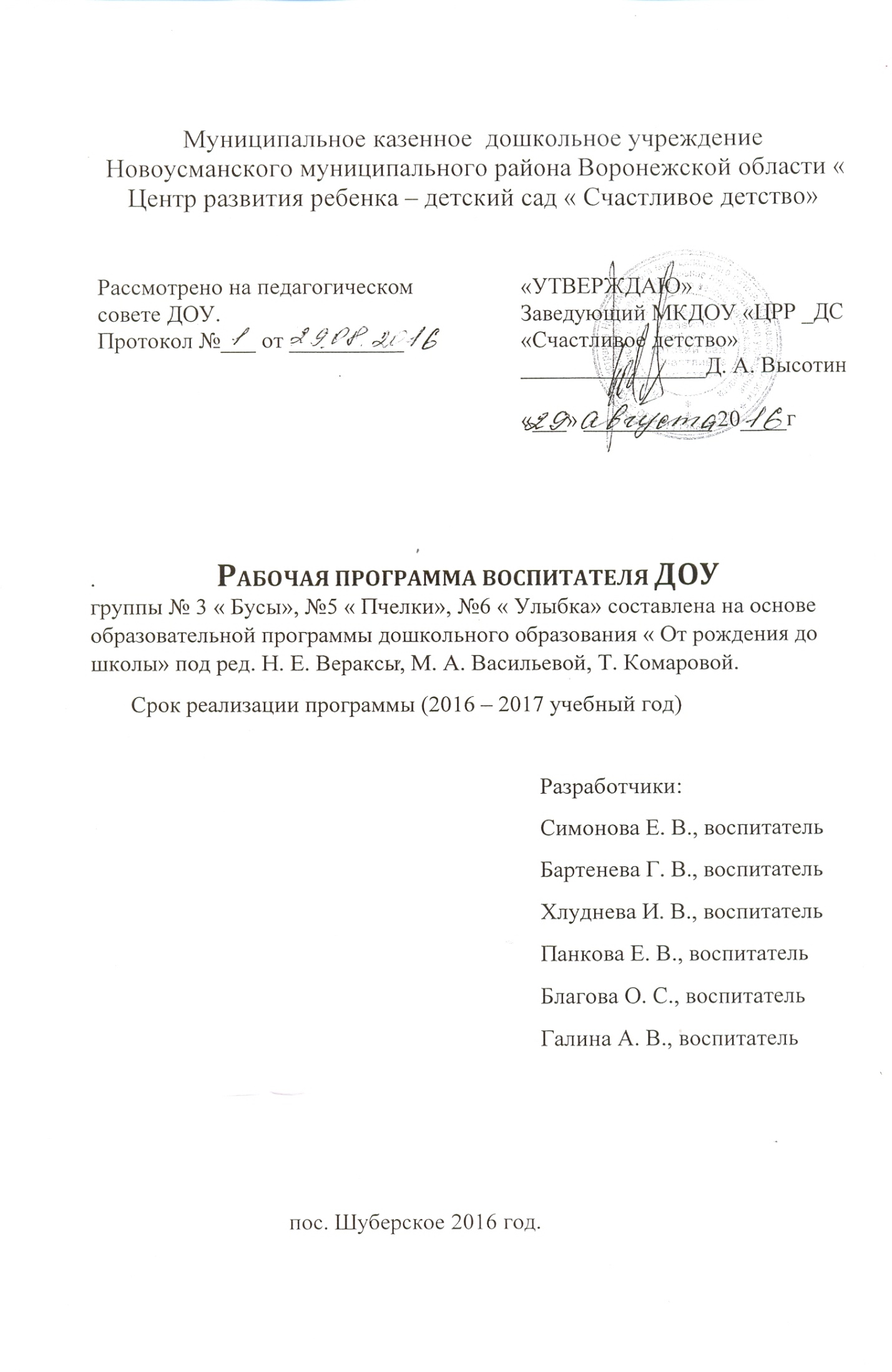 1. ЦЕЛЕВОЙ РАЗДЕЛ ………………………………………………………………31.1 Пояснительная записка ………………………………………………………………………………………31.2 Цель и задачи рабочей Программы………………………………………………31.3 Принципы и подходы в организации образовательного процесса……..………41.4 Возрастные особенности воспитанников от 5 до 6 лет………………………….51.5 Планируемые результаты освоения программы………………………………………………..72. СОДЕРЖАТЕЛЬНЫЙ РАЗДЕЛ …………………………………….………......92.1. Особенности организации образовательного процесса в старшей группе.................................................................................................................... ……..92.2 Содержаание образовательной деятельности …………………………..…….. .102.2.1Образовательная область «Социально-коммуникативное развитие» .…….. .11  2.2.2Образовательная область «Познавательное развитие» ……………….………14                2.2.3Образовательная область «Речевое развитие»……………………….………...21                                  2.2.4Образовательная область «Художественно-эстетическое развитие»………...23 2.2.5Образовательная область «Физическое развитие»…………………….............29                                 2.3. Вариативные формы, способы, методы и средства реализации программы…….……….................................................................................................31                                          3. ОРГАНИЗАЦИОННЫЙ РАЗДЕЛ………………………………………………323.1 Предметно – развивающая среда……………………………………...…….........323.2  Материально - техническое обеспечение Программы………..………………..383.3 Учебно – методическое обеспечение Программы………………….....…….......393.4.Режим дня……………………………………………………………..…………...403.5 Перечень и специфика организации традиционных событий, праздников, мероприятий, проводимых в группе………………………………......431.  Целевой компонент Программы1.1. Пояснительная запискаРабочая программа подготовительной группы (далее Программа) спроектирована с учетом основной образовательной программы МКДОУ «ЦРР – ДС «Счастливое детство» Новоусманского муниципального района Воронежской области, ФГОС дошкольного образования, образовательных потребностей детей 6-7 лет и запросов родителей. Она определяет цель, задачи, планируемые результаты, содержание и  организацию образовательного процесса в подготовительной группе ДОУ.В ней учтены концептуальные положения реализуемой в ДОУ примерной основной образовательной программы дошкольного образования «От рождения до школы» (Н.Е. Веракса, Т.С. Комарова, М.А. Васильева).Нормативно-правовую основу для разработки Программы составили:- основная образовательная программа дошкольного образовательного учреждения,- лицензии №301834, регистрационный № И-2134 от 14 октября 2011г.,          - санитарно-эпидемиологическое заключение  о соответствии МКДОУ «ЦРР-ДС «Счастливое детство» санитарно-эпидемиологическим правилам и нормативам №36.УА.01.000.М.000047.10.11 от 11.10.2011г.,- Федеральный закон "Об образовании в Российской Федерации" от 29.12.2012 N 273-ФЗ,- Приказ МОиН РФ «Об утверждении федерального государственного, образовательного стандарта дошкольного образования» от 17 октября 2013 г. №1155,- Приказ Министерства образования и науки Российской Федерации от 30 августа 2013 г. № 1014 «Об утверждении порядка организации и осуществления образовательной деятельности по основным общеобразовательным программам - образовательным программам дошкольного образования»,- Постановление Главного государственного санитарного врача РФ от 15 мая 2013 г. N 26"Об утверждении СанПиН 2.4.1.3049-13 "Санитарно-эпидемиологические требования к устройству, содержанию и организации режима работы дошкольных образовательных организаций".1.2 Цель и задачи Программы«Программа» направлена на создание оптимальных условий для развития ребенка 6-7 лет, открывающих возможности его позитивной социализации, личностного развития, развития инициативы и творческих способностей на основе сотрудничества со взрослыми и сверстниками и соответствующим возрасту видам деятельности,  создание развивающей образовательной среды, которая представляет собой систему условий социализации и индивидуализации детей.Ведущие цели Программы — создание благоприятных условий для полноценного проживания ребенком дошкольного детства, формирование основ базовой культуры личности, всестороннее развитие психических и физических качеств в соответствии с возрастными и индивидуальными особенностями, подготовка к жизни в современном обществе, формирование предпосылок к учебной деятельности, обеспечение безопасности жизнедеятельности дошкольника 6-7 лет. Эти цели реализуются в процессе разнообразных видов детской деятельности: игровой, коммуникативной, трудовой, познавательно-исследовательской, продуктивной (изобразительная, конструктивная и др.), музыкальной, чтения. Для достижения целей Программы первостепенное значение имеет решение следующих задач:• забота о здоровье, эмоциональном благополучии и своевременном всестороннем развитии каждого ребенка; • создание в группе атмосферы гуманного и доброжелательного отношения ко всем воспитанникам, что позволяет растить их общительными, добрыми, любознательными, инициативными, стремящимися к самостоятельности и творчеству; • максимальное использование разнообразных видов детской деятельности, их интеграция в целях повышения эффективности воспитательно-образовательного процесса в подготовительной группе ДОУ; • творческая организация воспитательно-образовательного процесса; • вариативность использования образовательного материала, позволяющая развивать творчество детей 6-7 лет  в соответствии с интересами и наклонностями каждого ребенка; • уважительное отношение к результатам детского творчества; • единство подходов к воспитанию детей в  ДОУ и семье; • соблюдение в работе детского сада и начальной школы преемственности, исключающей умственные и физические перегрузки в содержании образования детей старшего дошкольного возраста, обеспечивающей отсутствие давления предметного обучения. Программа сформирована, как программа педагогической поддержки, позитивной социализации и индивидуализации, развития личности детей старшего дошкольного возраста.1.3 Принципы и подходы в организацииобразовательного процесса старшей группы ДОУВ Программе на первый план выдвигается развивающая функция образования, обеспечивающая становление личности ребенка и ориентирующая педагога на его индивидуальные особенности, что соответствует современной научной «Концепции дошкольного воспитания» (авторы В. В. Давыдов, В. А. Петровский и др.) о признании самоценности дошкольного периода детства. Программа направлена на всестороннее развитие детей 6-7 лет, формирование их духовных и общечеловеческих ценностей, а также способностей и интегративных качеств. В Программе отсутствуют жесткая регламентация знаний детей и предметный центризм в обучении. Программа построена с учетом следующих принципов:• развивающего образования, целью которого является развитие ребенка 6-7 лет; • сочетает принципы научной обоснованности и практической применимости; • соответствует критериям полноты, необходимости и достаточности (позволяя решать поставленные цели и задачи при использовании разумного «минимума» материала); • обеспечивает единство воспитательных, развивающих и обучающих целей и задач процесса образования детей старшего дошкольного возраста, в ходе реализации которых формируются такие качества, которые являются ключевыми в развитии дошкольников; • принципа интеграции образовательных областей в соответствии с возрастными возможностями и особенностями детей 6-7 лет, спецификой и возможностями образовательных областей; • основывается на комплексно-тематическом принципе построения образовательного процесса; • предусматривает решение программных образовательных задач в совместной деятельности взрослого и детей и самостоятельной деятельности старших дошкольников не только в рамках непосредственно образовательной деятельности, но и при проведении режимных моментов; • предполагает построение образовательного процесса в подготовительной группе на адекватных возрасту формах работы с детьми; • допускает варьирование образовательного процесса в подготовительной группе в зависимости от региональных особенностей; • строится с учетом соблюдения преемственности между детским садом и начальной школой, сотрудничество с семьей. Отличительные особенности Программы:Направленность на развитие личности ребенка Приоритет Программы — воспитание свободного, уверенного в себе человека, с активной жизненной позицией, стремящегося творчески подходить к решению различных жизненных ситуаций, имеющего свое мнение и умеющего отстаивать его. Патриотическая направленностьВ Программе большое внимание уделяется воспитанию в детях 6-7 лет патриотических чувств, любви к Родине, гордости за ее достижения, уверенности в том, что Россия — великая многонациональная страна с героическим прошлым и счастливым будущим. Направленность на нравственное воспитание, поддержку традиционных ценностейВоспитание уважения к традиционным ценностям, таким как любовь к родителям, уважение к старшим, заботливое отношение к малышам, пожилым людям; формирование традиционных гендерных представлений; воспитание у детей 6-7 лет стремления в своих поступках следовать положительному примеру. Нацеленность на дальнейшее образованиеПрограмма нацелена на развитие в детях старшего дошкольного возраста познавательного интереса, стремления к получению знаний, положительной мотивации к дальнейшему обучению в течение всей последующей жизни (в школе, институте и др.); понимание того, что всем людям необходимо получать образование. Формирование отношения к образованию как к одной из ведущих жизненных ценностей. Направленность на сохранение и укрепление здоровья детейОдной из главных задач, которую ставит Программа является забота о сохранении и укреплении здоровья детей 6-7 лет, формирование у них элементарных представлений о здоровом образе жизни, воспитание полезных привычек, в том числе привычки к здоровому питанию, потребности в двигательной активности. Направленность на учет индивидуальных особенностей ребенкаПрограмма направлена на обеспечение эмоционального благополучия каждого ребенка, что достигается за счет учета индивидуальных особенностей детей,  как в вопросах организации жизнедеятельности (приближение режима дня к индивидуальным особенностям ребенка и пр.), так и в формах и способах взаимодействия с ребенком (проявление уважения к его индивидуальности, чуткости к его эмоциональным состояниям, поддержка его чувства собственного достоинства и т. д.). Взаимодействие с семьями воспитанниковПрограмма подчеркивает ценность семьи как уникального института воспитания и необходимость развития ответственных и плодотворных отношений с семьями воспитанников.1.4. Возрастные особенности контингента детей подготовительной  группыУ детей 6-7-летнего возраста на первый план выдвигается задача здоровья и общего физического развития и двигательной активности ребенка. Развитие двигательной сферы - одна из основных характеристик достижений ребенка.Дети седьмого года жизни хорошо владеют многими навыками и умениями, что важно для определения общего развития ребенка. Через движения ребенок способен выражать также свои эмоциональные состояния, переживания, возможность адекватно реагировать на окружающее. Соответствие двигательных умений возрастным нормам является существенным показателем достижений ребенка. Важнейшим показателем развития ребенка является уровень овладения им различными видами детской деятельности и, прежде всего, это игра и продуктивные виды деятельности.В сюжетно-ролевых играх дети начинают осваивать сложные взаимодействия людей, отражающие характерные значимые жизненные ситуации, например, свадьбу, рождение ребенка, болезнь, трудоустройство и т. д. Игровые действия детей становятся более сложными, обретают особый смысл, который не всегда открывается взрослому. Игровое пространство усложняется. В нем может быть несколько центров, каждый из которых поддерживает свою сюжетную линию. При этом дети способны отслеживать поведение партнеров по всему игровому пространству и менять свое поведение в зависимости от места в нем. Так, ребенок уже обращается к продавцу не просто как покупатель, а как покупатель-мама или покупатель-шофер и т. п. Исполнение роли акцентируется не только самой ролью, но и тем, в какой части игрового пространства эта роль воспроизводится. Например, исполняя роль водителя автобуса, ребенок командует пассажирами и подчиняется инспектору ГИБДД. В продуктивных видах деятельностях  старшие дошкольники могут создавать и реализовывать собственные замыслы, передавая свое видение действительности. Продукты, создаваемые детьми в результате этих деятельностей, становятся сложными, разнообразными, дети могут выполнять деятельность самостоятельно.Образы из окружающей жизни и литературных произведений, передаваемые детьми в изобразительной деятельности, становятся сложнее. Рисунки приобретают более детализированный характер, обогащается их цветовая гамма. Изображение человека становится еще более детализированным и пропорциональным. Появляются пальцы на руках, глаза, рот, нос, брови, подбородок. Одежда может быть украшена различными деталями. При правильном педагогическом подходе у дошкольников формируются художественно-творческие способности в изобразительной деятельности.К подготовительной к школе группе дети в значительной степени осваивают конструирование из строительного материала. Они свободно владеют обобщенными способами анализа как изображений, так и построек; не только анализируют основные конструктивные особенности различных деталей, но и определяют их форму на основе сходства со знакомыми им объемными предметами. Свободные постройки становятся симметричными и пропорциональными, их строительство осуществляется на основе зрительной ориентировки. Дети быстро и правильно подбирают необходимый материал. Они достаточно точно представляют себе последовательность, в которой будет осуществляться постройка, и материал, который понадобится для ее выполнения; способны выполнять различные по степени сложности постройки, как по собственному замыслу, так и по условиям.В этом возрасте дети уже могут освоить сложные формы сложения из листа бумаги и придумывать собственные, но этому их нужно специально обучать. Данный вид деятельности не просто доступен детям — он важен для углубления их пространственных представлений.Усложняется конструирование из природного материала. Дошкольникам уже доступны целостные композиции по предварительному замыслу, которые могут передавать сложные отношения, включать фигуры людей и животных.У детей продолжает развиваться восприятие, однако они не всегда могут одновременно учитывать несколько различных признаков. Развивается образное мышление, однако воспроизведение метрических отношений затруднено. Продолжают развиваться навыки обобщения и рассуждения, но они в значительной степени ограничиваются наглядными признаками ситуации. Продолжает развиваться внимание дошкольников, оно становится произвольным. В некоторых видах деятельности время произвольного сосредоточения достигает 30 минут.У дошкольников продолжает развиваться речь: ее звуковая сторона, грамматический строй, лексика. Развивается связная речь. В высказываниях детей отражаются как расширяющийся словарь, так и характер обобщений, формирующихся в этом возрасте. Дети начинают активно употреблять обобщающие существительные, синонимы, антонимы, прилагательные и т. д.В результате правильно организованной образовательной работы у детей развиваются диалогическая и некоторые виды монологической речи.К семи годам у детей происходит становление высших психических функций. Формируется детское сознание, ребенок овладевает способами работы по правилу и образцу, слушать взрослого, и выполнять его инструкции, у него складываются необходимые предпосылки для становления в будущем учебной деятельности.В подготовительной к школе группе завершается дошкольный возраст. Его основные достижения связаны с освоением мира вещей как предметов человеческой культуры; освоением форм позитивного общения с людьми; развитием половой идентификации, формированием позиции школьника. К концу дошкольного возраста ребенок обладает высоким уровнем познавательного и личностного развития.1.5.  Планируемые результаты освоения Программы в подготовительной группе [1]Специфика дошкольного детства (гибкость, пластичность развития ребенка, высокий разброс вариантов его развития, его непосредственность и непроизвольность) не позволяет требовать от ребенка дошкольного возраста достижения конкретных образовательных результатов и обусловливает необходимость определения результатов освоения образовательной программы в виде целевых ориентиров. Целевые ориентиры программы «От рождения до школы» базируются на ФГОС ДО и целях и задачах, обозначенных в пояснительной записке к программе «От рождения до школы», и в той части, которая совпадает со Стандартами, даются по тексту ФГОС.В конце учебного года целевые ориентиры на этапе завершения дошкольного образования:Ребенок овладевает основными культурными средствами, способами деятельности, проявляет инициативу и самостоятельность в разных видах деятельности – игре, общении, познавательно-исследовательской деятельности, конструировании и др.; способен выбирать себе род занятий, участников по совместной деятельности.Ребенок обладает установкой положительного отношения к миру, к разным видам труда, другим людям и самому себе, обладает чувством собственного достоинства; активно взаимодействует со сверстниками и взрослыми, участвует в совместных играх.Способен договариваться, учитывать интересы и чувства других, сопереживать неудачам и радоваться успехам других, адекватно проявлять свои чувства, в том числе чувство веры в себя, старается разрешить конфликты. Умеет выражать и отстаивать свою позицию по разным вопросом.___________________________________________________________________1  Примерная основная образовательная программа дошкольного образования «От рождения до школы» Н.Е. Вераксы, Т.С. Комаровой, М.А., М.А. Васильевой. – М.: МОЗАИКА – СИНТЕЗ, 2015. – 368с. Способен сотрудничать и выполнять как лидерские, так и исполнительские функции в совместной деятельности.Проявляет симпатию по отношению к другим людям, готовность прийти на помощь тем, кто в этом нуждается.Проявляет умение слышать других и стремление быть понятым другими.У ребенка развита крупная и мелкая моторика; он подвижен, вынослив, владеет основными движениями, может контролировать свои движения и управлять ими.Ребенок способен к волевым усилиям, может следовать социальным нормам поведения и правилам в разных видах деятельности, во взаимоотношениях со взрослыми и сверстниками, может соблюдать правила безопасного поведения и навыки личной гигиены.Проявляет ответственность за начатое дело.Открыт новому, то есть проявляет стремления к получению знаний, положительной мотивации к дальнейшему обучению в школе, институте.Проявляет уважение к жизни и заботе об окружающей среде.Имеет первичные представления о себе, семье, традиционных семейных ценностях, включая традиционные гендерные ориентации, проявляет уважение к своему и противоположному полу.Имеет начальные представления о здоровом образе жизни. Воспринимает здоровый образ жизни как ценность.2. Содержательный раздел 2.1.Особенности организации образовательного процесса в подготовительной группеВ структуру образовательного процесса подготовительной группы включены такие компоненты как:- непосредственно образовательная деятельность (использование термина «непосредственно образовательная деятельность» обусловлено формулировками СанПиН);- образовательная деятельность в режимных моментах;-  самостоятельная деятельность детей;- образовательная деятельность в семье. 	Непосредственно образовательная деятельность реализуется в совместной деятельности взрослого и ребенка 6-7 лет в ходе различных видов детской деятельности (игровой, двигательной, познавательно-исследовательской, коммуникативной, продуктивной, музыкально-художественной, трудовой, а также чтения художественной литературы) или их интеграции.Игровая деятельность, являясь основным видом детской деятельности, организуется при проведении режимных моментов, совместной деятельности взрослого и ребенка 6-7 лет, самостоятельной деятельности детей. Двигательная деятельность организуется при проведении организованной образовательной физкультурной деятельности, режимных моментов, совместной деятельности взрослого и ребенка.Коммуникативная деятельность осуществляется в течение всего времени пребывания ребенка старшей группы в детском саду; способствует овладению ребенком конструктивными способами и средствами взаимодействия с окружающими людьми – развитию общения со взрослыми и сверстниками, развитию всех компонентов устной речи. Трудовая деятельность организуется с целью формирования у детей 6-7 лет положительного отношения к труду, через ознакомление детей с трудом взрослых и непосредственного участия детей в посильной трудовой деятельности в детском саду и дома. Основными задачами при организации труда являются воспитание у детей потребности трудиться, участвовать в совместной трудовой деятельности, стремления быть полезным окружающим людям, радоваться результатам коллективного труда; формирование у детей первичных представлений о труде взрослых, его роли в обществе и жизни каждого человека. Данный вид деятельности включает такие направления работы с детьми как самообслуживание, хозяйственно-бытовой труд, труд в природе, ручной труд. Познавательно-исследовательская деятельность организуется с целью развития у детей старшего дошкольного возраста познавательных интересов, их интеллектуального развития. Основная задача данного вида деятельности – формирование целостной картины мира, расширение кругозора. В группе детского сада оборудован уголок для проведения экспериментов.Продуктивная деятельность направлена на воспитание у детей 6-7 лет интереса к эстетике окружающей действительности, удовлетворение их потребности в самовыражении. Данный вид деятельности реализуется через рисование, лепку, аппликацию. Музыкально-художественная деятельность организуется с детьми 6-7 лет ежедневно, в определенное время и направлена на развитие у детей музыкальности, способности эмоционально воспринимать музыку. Данный вид деятельности включает такие направления работы, как слушание, пение, песенное творчество, музыкально-ритмические движения, танцевально-игровое творчество. Игра на музыкальных инструментах. Чтение детям художественной литературы направлено на формирование у них интереса к чтению (восприятия) книг. При этом решаются следующие задачи: создание целостной картины мира, формирование литературной речи, приобщение к словесному искусству, в том числе развитие художественного восприятия и эстетического вкуса. Дети 6-7 лет учатся быть слушателями, бережно обращаться с книгами. Ежедневный объём непосредственно образовательной деятельности определяется регламентом этой деятельности. Общий объем учебной нагрузки деятельности детей соответствует требованиям действующих СанПиН.Проектирование образовательного процесса в старшей группе выстраивается  на основе комплексно-тематической модели.Темы придают системность образовательному процессу. Реализация темы в комплексе разных видов деятельности (в игре, рисовании, конструировании и др.) призывает взрослого к более свободной позиции – позиции партнера, а не учителя. Тема реализуется в течение одной-двух недель.2.2. Содержание образовательной деятельности в соответствии с направлениями    развития ребенка 6-7 лет [1]Содержание Программы определяется в соответствии с направлениями развития ребенка 6-7 лет, соответствует основным положениям возрастной психологии и дошкольной педагогики и обеспечивает единство воспитательных, развивающих и обучающих целей и задач. Целостность педагогического процесса обеспечивается реализацией примерной основной общеобразовательной программы дошкольного образования «От рождения до школы» (Н.Е. Веракса, Т.С. Комарова, М.А., М.А. Васильева). Содержание Программы обеспечивает развитие личности, мотивации и способностей детей 6-7 лет  в различных видах деятельности и охватывает следующие образовательные области: социально-коммуникативное развитие; познавательное развитие; _____________________________________________________________________1 Примерная основная образовательная программа дошкольного образования «От рождения до школы» (Н.Е. Веракса, Т.С. Комарова, М.А., М.А. Васильева). – М.: Мозаика-Синтез, 2015. -368с.         речевое развитие; художественно-эстетическое развитие; физическое развитие.2.2.1.Образовательная область «СОЦИАЛЬНО-КОММУНИКАТИВНОЕ РАЗВИТИЕ»«Социально-коммуникативное развитие направлено на усвоение норм и ценностей, принятых в обществе, включая моральные и нравственные ценности; развитие общения и взаимодействия ребенка со взрослыми и сверстниками; становление самостоятельности, целенаправленности и саморегуляции собственных действий; развитие социального и эмоционального интеллекта, эмоциональной отзывчивости, сопереживания, формирование готовности к совместной деятельности со сверстниками, формирование уважительного отношения и чувства принадлежности к своей семье и к сообществу детей и взрослых в организации; формирование позитивных установок к различным видам труда и творчества; формирование основ безопасного поведения в быту, социуме, природе».Основные цели и задачи для подготовительной группы:Социализация, развитие общения, нравственное воспитание. Воспитывать дружеские взаимоотношения между детьми, развивать умение самостоятельно объединяться для совместной игры и труда, заниматься самостоятельно выбранным делом, договариваться, помогать друг другу.Воспитывать организованность, дисциплинированность, коллективизм, уважение к старшим.Воспитывать заботливое отношение к малышам, пожилым людям; учить помогать им.Формировать такие качества, как сочувствие, отзывчивость, справедливость, скромность.Развивать волевые качества: умение ограничивать свои желания, выполнять установленные нормы поведения, в своих поступках следовать положительному примеру.Воспитывать уважительное отношение к окружающим. Формировать умение слушать собеседника, не перебивать без надобности. Формировать умение спокойно отстаивать свое мнение.Обогащать словарь формулами словесной вежливости (приветствие, прощание, просьбы, извинения).Расширять представления детей об их обязанностях, прежде всего в связи с подготовкой к школе. Формировать интерес к учебной деятельности и желание учиться в школе.Ребенок в семье и сообществе, патриотическое воспитание. Образ Я. Развивать представление о временной перспективе личности, об изменении позиции человека с возрастом (ребенок посещает детский сад, школьник учится, взрослый работает, пожилой человек передает свой опыт другим поколениям). Углублять представления ребенка о себе в прошлом, настоящем и будущем.Закреплять традиционные гендерные представления, продолжать развивать в мальчиках и девочках качества, свойственные их полу.Семья. Расширять представления детей об истории семьи в контексте истории родной страны (роль каждого поколения в разные периоды истории страны). Рассказывать детям о воинских наградах дедушек, бабушек, родителей.Закреплять знание домашнего адреса и телефона, имен и отчеств родителей, их профессий.Детский сад. Продолжать расширять представления о ближайшей окружающей среде (оформление помещений, участка детского сада). Учить детей выделять радующие глаз компоненты окружающей среды (окраска стен, мебель, оформление участка и т. п.).Привлекать детей к созданию развивающей среды дошкольного учреждения (мини-музеев, выставок, библиотеки, конструкторских мастерских и др.); формировать умение эстетически оценивать окружающую среду, высказывать оценочные суждения, обосновывать свое мнение.Формировать у детей представления о себе как об активном члене коллектива: через участие в проектной деятельности, охватывающей детей младших возрастных групп и родителей; посильном участии в жизни дошкольного учреждения (адаптация младших дошкольников, подготовка к праздникам, выступлениям, соревнованиям в детском саду и за его пределами и др.).Родная страна. Расширять представления о родном крае. Продолжать знакомить с достопримечательностями региона, в котором живут дети.На основе расширения знаний об окружающем воспитывать патриотические и интернациональные чувства, любовь к Родине. Углублять и уточнять представления о Родине — России.Поощрять интерес детей к событиям, происходящим в стране, воспитывать чувство гордости за ее достижения.Закреплять знания о флаге, гербе и гимне России.Развивать представления о том, что Российская Федерация (Россия) — огромная, многонациональная страна. Воспитывать уважение к людям разных национальностей и их обычаям.Расширять представления о Москве — главном городе, столице России.Расширять знания о государственных праздниках. Углублять знания о Российской армии. Воспитывать уважение к защитникам Отечества, к памяти павших бойцов.Самообслуживание, самостоятельность, трудовое воспитание. Культурно-гигиенические навыки. Воспитывать привычку быстро и правильно умываться, насухо вытираться, пользуясь индивидуальным полотенцем, правильно чистить зубы, полоскать рот после еды, пользоваться носовым платком и расческой.Закреплять умения детей аккуратно пользоваться столовыми приборами; правильно вести себя за столом; обращаться с просьбой, благодарить.Закреплять умение следить за чистотой одежды и обуви, замечать и устранять непорядок в своем внешнем виде, тактично сообщать товарищу о необходимости что-то поправить в костюме, прическе.Самообслуживание.Закреплять умение самостоятельно и быстро одеваться и раздеваться, складывать в шкаф одежду, ставить на место обувь, сушить при необходимости мокрые вещи, ухаживать за обувью.Закреплять умение самостоятельно, быстро и аккуратно убирать за собой постель после сна.Закреплять умение самостоятельно и своевременно готовить материалы и пособия к занятию, без напоминания убирать свое рабочее место.Общественно-полезный труд. Продолжать формировать трудовые умения и навыки, воспитывать трудолюбие. Приучать детей старательно, аккуратно выполнять поручения, беречь материалы и предметы, убирать их на место после работы.Воспитывать желание участвовать в совместной трудовой деятельности наравне со всеми, стремление быть полезными окружающим, радоваться результатам коллективного труда.Развивать умение самостоятельно объединяться для совместной игры и труда, оказывать друг другу помощь.Закреплять умение планировать трудовую деятельность, отбирать необходимые материалы, делать несложные заготовки.Продолжать учить самостоятельно наводить порядок на участке детского сада: протирать и мыть игрушки, строительный материал, вместе с воспитателем ремонтировать книги, игрушки; подметать и очищать дорожки от мусора, зимой — от снега, поливать песок в песочнице; украшать участок к праздникам.Приучать детей добросовестно выполнять обязанности дежурных по столовой: полностью сервировать столы и вытирать их после еды, подметать пол.Прививать интерес к учебной деятельности и желание учиться в школе.Формировать навыки учебной деятельности (умение внимательно слушать воспитателя, действовать по предложенному им плану, а также самостоятельно планировать свои действия, выполнять поставленную задачу, правильно оценивать результаты своей деятельности).Труд в природе. Закреплять умение самостоятельно и ответственно выполнять обязанности дежурного в уголке природы.Прививать детям интерес к труду в природе, привлекать их к посильному участию.Уважение к труду взрослых. Расширять представления о труде взрослых, о значении их труда для общества. Воспитывать уважение к людям труда. Продолжать знакомить детей с профессиями, связанными со спецификой родного поселка.Развивать интерес к различным профессиям, в частности к профессиям родителей и месту их работы.Формирование основ безопасности. 4.1 Безопасное поведение в природе. Формировать основы экологической культуры.Продолжать знакомить с правилами поведения на природе.Знакомить с Красной книгой, с отдельными представителями животного и растительного мира, занесенными в нее.Уточнять и расширять представления о таких явлениях природы, как гроза, гром, молния, радуга, ураган, знакомить с правилами поведения человека в этих условиях. 4.2. Безопасность на дорогах. Систематизировать знания детей об устройстве улицы, о дорожном движении. Знакомить с понятиями «площадь», «бульвар», «проспект».Продолжать знакомить с дорожными знаками — предупреждающими, запрещающими и информационно-указательными.Подводить детей к осознанию необходимости соблюдать правила дорожного движения. Расширять представления детей о работе ГИБДД.Воспитывать культуру поведения на улице и в общественном транспорте.Развивать свободную ориентировку в пределах ближайшей к детскому саду местности. Формировать умение находить дорогу из дома в детский сад на схеме местности.4.3. Безопасность собственной жизнедеятельности. Формировать представления о том, что полезные и необходимые бытовые предметы при неумелом обращении могут причинить вред и стать причиной беды.Закреплять правила безопасного обращения с бытовыми предметами.Закреплять правила безопасного поведения во время игр в разное время года (купание в водоемах, катание на велосипеде, катание на санках, коньках, лыжах и др.).Подвести детей к пониманию необходимости соблюдать меры предосторожности, учить оценивать свои возможности по преодолению опасности.Формировать у детей навыки поведения в ситуациях: «Один дома», «Потерялся», «Заблудился». Формировать умение обращаться за помощью к взрослым.Расширять знания детей о работе МЧС, пожарной службы, службы скорой помощи. Уточнять знания о работе пожарных, правилах поведения при пожаре. Закреплять знания о том, что в случае необходимости взрослые звонят по телефонам «01», «02», «03».Закреплять умение называть свое имя, фамилию, возраст, домашний адрес, телефон.Методы и приемы освоения:Словесные (чтение и рассказывание художественных произведений, заучивание наизусть, обобщающая беседа). Словесные приемы (повторное проговаривание, объяснение, указания, оценка действий).Наглядные (непосредственное наблюдение и его разновидности (наблюдение в природе, экскурсии), опосредованное наблюдение (изобразительная наглядность: рассматривание картин, рассказывание по картинам)). Практические (дидактические игры, игры-драматизации, инсценировки, дидактические упражнения). Игровые приемы (игровое сюжетно- событийное развертывание, игровые проблемно-практические ситуации, игра-драматизация с акцентом на эмоциональное переживание, имитационно моделирующие игры, ролевые обучающие игры, дидактические игры). Принципы: сознательность и активность; наглядность и систематичность, последовательность; прочность, доступность, научность, связь теории с практикой.2.2.2. Образовательная область «ПОЗНАВАТЕЛЬНОЕ РАЗВИТИЕ»«Познавательное развитие предполагает развитие интересов детей,любознательности и познавательной мотивации; формирование познавательных действий, становление сознания; развитие воображения и творческой активности; формирование первичных представлений о себе, других людях, объектах окружающего мира, о свойствах и отношениях объектов окружающего мира (форме, цвете, размере, материале, звучании, ритме, темпе, количестве, числе, части и целом, пространстве и времени, движении и покое, причинах и следствиях и др.), о малой родине и Отечестве, представлений о социокультурных ценностях нашего народа, об отечественных традициях и праздниках, о планете Земля как общем доме людей, об особенностях ее природы, многообразии стран и народов мира».Основные цели и задачи для подготовительной группы:Развитие познавательно-исследовательской деятельности. Представления об объектах окружающего мира. Продолжать расширять и уточнять представления детей о предметном мире; о простейших связях между предметами ближайшего окружения.Углублять представления о существенных характеристиках предметов, о свойствах и качествах различных материалов.Расширять представления о качестве поверхности предметов и объектов.Учить применять разнообразные способы обследования предметов (наложение, приложение, сравнение по количеству и т. д.). Развивать познавательно-исследовательский интерес, показывая занимательные опыты, фокусы; привлекать к простейшим экспериментам и наблюдениям.Сенсорное развитие. Развивать зрение, слух, обоняние, осязание, вкус, сенсомоторные способности.Совершенствовать координацию руки и глаза; развивать мелкую моторику рук в разнообразных видах деятельности.Развивать умение созерцать предметы, явления (всматриваться, вслушиваться), направляя внимание на более тонкое различение их качеств.Учить выделять в процессе восприятия несколько качеств предметов; сравнивать предметы по форме, величине, строению, положению в пространстве, цвету; выделять характерные детали, красивые сочетания цветов и оттенков, различные звуки (музыкальные, природные и др.).Развивать умение классифицировать предметы по общим качествам (форме, величине, строению, цвету).Закреплять знания детей о хроматических и ахроматических цветах.Проектная деятельность. Развивать проектную деятельность всех типов (исследовательскую, творческую, нормативную). В исследовательской проектной деятельности формировать умение уделять внимание анализу эффективности источников информации. Поощрять обсуждение проекта в кругу сверстников.Содействовать творческой проектной деятельности индивидуального и группового характера.В работе над нормативными проектами поощрять обсуждение детьми соответствующих этим проектам ситуаций и отрицательных последствий, которые могут возникнуть при нарушении установленных норм.Помогать детям в символическом отображении ситуации, проживании ее основных смыслов и выражении их в образной форме.Дидактические игры. Продолжать учить детей играть в различные дидактические игры (лото, мозаика, бирюльки и др.). Развивать умение организовывать игры, исполнять роль ведущего.Учить согласовывать свои действия с действиями ведущего и других участников игры.Развивать в игре сообразительность, умение самостоятельно решать поставленную задачу. Привлекать детей к созданию некоторых дидактических игр.Содействовать проявлению и развитию в игре необходимых для подготовки к школе качеств: произвольного поведения, ассоциативно-образного и логического мышления, воображения, познавательной активности.Приобщение к социокультурным ценностям. Расширять и уточнять представления детей о предметном мире.Формировать представления о предметах, облегчающих труд людей на производстве.Обогащать представления о видах транспорта (наземный, подземный, воздушный, водный).Продолжать знакомить с библиотеками, музеями.Углублять представления детей о дальнейшем обучении, формировать элементарные знания о специфике школы. Расширять осведомленность детей в сферах человеческой деятельности (наука, искусство, производство и сфера услуг, сельское хозяйство), представления об их значимости для жизни ребенка, его семьи, детского сада и общества в целом.Через экспериментирование и практическую деятельность дать детям возможность познакомиться с элементами профессиональной деятельности в каждой из перечисленных областей (провести и объяснить простейшие эксперименты с водой, воздухом, магнитом; создать коллективное панно или рисунок, приготовить что-либо; помочь собрать на прогулку младшую группу; вырастить съедобное растение, ухаживать за домашними животными).Расширять представления об элементах экономики (деньги, их история, значение для общества, бюджет семьи, разные уровни обеспеченности людей, необходимость помощи менее обеспеченным людям, благотворительность).Формировать элементарные представления об эволюции Земли (возникновение Земли, эволюция растительного и животного мира), месте человека в природном и социальном мире, происхождении и биологической обоснованности различных рас.Формировать элементарные представления об истории человечества через знакомство с произведениями искусства (живопись, скульптура, мифы и легенды народов мира), игру и продуктивные виды деятельности.Рассказывать детям о том, что Земля — наш общий дом, на Земле много разных стран; о том, как важно жить в мире со всеми народами, знать и уважать их культуру, обычаи и традиции.Расширять представления о своей принадлежности к человеческому сообществу, о детстве ребят в других странах, о правах детей в мире (Декларация прав ребенка), об отечественных и международных организациях, занимающихся соблюдением прав ребенка (органы опеки, ЮНЕСКО и др.). Формировать элементарные представления о свободе личности как достижении человечества.Формирование элементарных математических представлений. Количество и счет. Развивать общие представления о множестве: умение формировать множества по заданным основаниям, видеть составные части множества, в которых предметы отличаются определенными признаками.Упражнять в объединении, дополнении множеств, удалении из множества части или отдельных его частей. Устанавливать отношения между отдельными частями множества, а также целым множеством и каждой его частью на основе счета, составления пар предметов или соединения предметов стрелками.Совершенствовать навыки количественного и порядкового счета в пределах 10. Познакомить со счетом в пределах 20 без операций над числами.Знакомить с числами второго десятка.Закреплять понимание отношений между числами натурального ряда (7 больше 6 на 1, а 6 меньше 7 на 1), умение увеличивать и уменьшать каждое число на 1 (в пределах 10).Учить называть числа в прямом и обратном порядке (устный счет), последующее и предыдущее число к названному или обозначенному цифрой, определять пропущенное число.Знакомить с составом чисел в пределах 10.Учить раскладывать число на два меньших и составлять из двух меньших большее (в пределах 10, на наглядной основе).Познакомить с монетами достоинством 1, 5, 10 копеек, 1, 2, 5, 10 рублей (различение, набор и размен монет).Учить на наглядной основе составлять и решать простые арифметические задачи на сложение (к большему прибавляется меньшее) и на вычитание (вычитаемое меньше остатка); при решении задач пользоваться знаками действий: плюс (+), минус (–) и знаком отношения равно (=).Величина.Учить считать по заданной мере, когда за единицу счета принимается не один, а несколько предметов или часть предмета.Делить предмет на 2–8 и более равных частей путем сгибания предмета (бумаги, ткани и др.), а также используя условную меру; правильно обозначать части целого (половина, одна часть из двух (одна вторая), две части из четырех (две четвертых) и т. д.); устанавливать соотношение целого и части, размера частей; находить части целого и целое по известным частям.Формировать у детей первоначальные измерительные умения. Учить измерять длину, ширину, высоту предметов (отрезки прямых линий) с помощью условной меры (бумаги в клетку).Учить детей измерять объем жидких и сыпучих веществ с помощью условной меры.Дать представления о весе предметов и способах его измерения.Сравнивать вес предметов (тяжелее - легче) путем взвешивания их на ладонях. Познакомить с весами.Развивать представление о том, что результат измерения (длины, веса, объема предметов) зависит от величины условной меры.Форма. Уточнить знание известных геометрических фигур, их элементов (вершины, углы, стороны) и некоторых их свойств.Дать представление о многоугольнике (на примере треугольника и четырехугольника), о прямой линии, отрезке прямой.Учить распознавать фигуры независимо от их пространственного положения, изображать, располагать на плоскости, упорядочивать по размерам, классифицировать, группировать по цвету, форме, размерам.Моделировать геометрические фигуры; составлять из нескольких треугольников один многоугольник, из нескольких маленьких квадратов — один большой прямоугольник; из частей круга — круг, из четырех отрезков — четырехугольник, из двух коротких отрезков — один длинный и т. д.; конструировать фигуры по словесному описанию и перечислению__их характерных свойств; составлять тематические композиции из фигур по собственному замыслу.Анализировать форму предметов в целом и отдельных их частей; воссоздавать сложные по форме предметы из отдельных частей по контурным образцам, по описанию, представлению.Ориентировка в пространстве. Учить детей ориентироваться на ограниченной территории (лист бумаги, учебная доска, страница тетради, книги и т. д.); располагать предметы и их изображения в указанном направлении, отражать в речи их пространственное расположение (вверху, внизу, выше, ниже, слева, справа, левее, правее, в левом верхнем (правом нижнем) углу, перед, за, между, рядом и др.).Познакомить с планом, схемой, маршрутом, картой. Развивать способность к моделированию пространственных отношений между объектами в виде рисунка, плана, схемы.Учить «читать» простейшую графическую информацию, обозначающую пространственные отношения объектов и направление их движения в пространстве: слева направо, справа налево, снизу вверх, сверху вниз; самостоятельно передвигаться в пространстве, ориентируясь на условные обозначения (знаки и символы).Ориентировка во времени. Дать детям элементарные представления о времени: его текучести, периодичности, необратимости, последовательности всех дней недели, месяцев, времен года.Учить пользоваться в речи понятиями: «сначала», «потом», «до», «после», «раньше», «позже», «в одно и то же время».Развивать «чувство времени», умение беречь время, регулировать свою деятельность в соответствии со временем; различать длительность отдельных временных интервалов (1 минута, 10 минут, 1 час).Учить определять время по часам с точностью до 1 часа.Ознакомление с миром природыРасширять и уточнять представления детей о деревьях, кустарниках, травянистых растениях; растениях луга, сада, леса.Конкретизировать представления детей об условиях жизни комнатных растений. Знакомить со способами их вегетативного размножения (черенками, листьями, усами). Учить устанавливать связи между состоянием растения и условиями окружающей среды. Знакомить с лекарственными растениями (подорожник, крапива и др.).Расширять и систематизировать знания о домашних, зимующих и перелетных птицах; домашних животных и обитателях уголка природы.Продолжать знакомить детей с дикими животными. Расширять представления об особенностях приспособления животных к окружающей среде.Расширять знания детей о млекопитающих, земноводных и пресмыкающихся. Знакомить с некоторыми формами защиты земноводных и пресмыкающихся от врагов (например, уж отпугивает врагов шипением и т. п.).Расширять представления о насекомых. Знакомить с особенностями их жизни (муравьи, пчелы, осы живут большими семьями, муравьи — в муравейниках, пчелы — в дуплах, ульях).Учить различать по внешнему виду и правильно называть бабочек (капустница, крапивница, павлиний глаз и др.) и жуков (божья коровка, жужелица и др.). Учить сравнивать насекомых по способу передвижения (летают, прыгают, ползают).Развивать интерес к родному краю. Воспитывать уважение к труду сельских жителей (земледельцев, механизаторов, лесничих и др.).Учить обобщать и систематизировать представления о временах года.Формировать представления о переходе веществ из твердого состояния в жидкое и наоборот. Наблюдать такие явления природы, как иней, град, туман, дождь.Закреплять умение передавать свое отношение к природе в рассказах и продуктивных видах деятельности.Объяснить детям, что в природе все взаимосвязано.Учить устанавливать причинно-следственные связи между природными явлениями (если исчезнут насекомые — опылители растений, то растения не дадут семян и др.).Подвести детей к пониманию того, что жизнь человека на Земле во многом зависит от окружающей среды: чистые воздух, вода, лес, почва благоприятно сказываются на здоровье и жизни человека.Закреплять умение правильно вести себя в природе (не ломать кустов и ветвей деревьев, не оставлять мусор, не разрушать муравейники и др.).Оформлять альбомы о временах года: подбирать картинки, фотографии, детские рисунки и рассказы.Сезонные наблюдения.Осень.Закреплять знания детей о том, что сентябрь первый осенний месяц. Учить замечать приметы осени (похолодало; земля от заморозков стала твердой; заледенели лужи; листопад; иней на почве).Показать обрезку кустарников, рассказать, для чего это делают.Привлекать к высаживанию садовых растений (настурция, астры) в горшки.Учить собирать природный материал (семена, шишки, желуди, листья) для изготовления поделок.Зима. Обогащать представления детей о сезонных изменениях в природе (самые короткие дни и длинные ночи, холодно, мороз, гололед и т. д.).Обращать внимание детей на то, что на некоторых деревьях долго сохраняются плоды (на рябине, ели и т. д.). Объяснить, что это корм для птиц.Учить определять свойства снега (холодный, пушистый, рассыпается, липкий и др.; из влажного тяжелого снега лучше делать постройки).Учить детей замечать, что в феврале погода меняется (то светит солнце, то дует ветер, то идет снег, на крышах домов появляются сосульки).Рассказать, что 22 декабря — самый короткий день в году.Привлекать к посадке семен овса для птиц.Весна. Расширять представления дошкольников о весенних изменениях в природе (чаще светит солнце, зацветают подснежники; распускаются почки на деревьях и кустарниках, начинается ледоход; пробуждаются травяные лягушки, жабы, ящерицы; птицы вьют гнезда; вылетают бабочки-крапивницы; появляются муравьи).Познакомить с термометром (столбик с ртутью может быстро подниматься и опускаться, в зависимости от того, где он находится — в тени или на солнце).Наблюдать, как высаживают, обрезают деревья и кустарники.Учить замечать изменения в уголке природы (комнатные растения начинают давать новые листочки, зацветают и т. д.); пересаживать комнатные растения, в том числе способом черенкования.Учить детей выращивать цветы (тюльпаны) к Международному женскому дню.Знакомить детей с народными приметами: «Длинные сосульки — к долгой весне», «Если весной летит много паутины, лето будет жаркое» и т. п.Лето. Уточнять представления детей об изменениях, происходящих в природе (самые длинные дни и короткие ночи, тепло, жарко; бывают ливневые дожди, грозы, радуга).Объяснить, что летом наиболее благоприятные условия для роста растений: растут, цветут и плодоносят.Знакомить с народными приметами: «Радуга от дождя стоит долго — к ненастью, скоро исчезнет — к ясной погоде», «Вечером комары летают густым роем — быть теплу», «Появились опята — лето кончилось».Рассказать о том, что 22 июня — день летнего солнцестояния (самый долгий день в году: с этого дня ночь удлиняется, а день идет на убыль).Знакомить с трудом людей на полях, в садах и огородах.Воспитывать желание помогать взрослым.Принципы познавательного развития: формирование математических представлений на основе перцептивных (ручных) действий детей, накопления чувственного опыта и его осмысления. Использование разнообразного  дидактического материала. Стимулирование активной деятельности детей. Сознательности и активности, наглядности, систематичности и  последовательности, прочности, научности,  доступности, связи теории с практикой.Методы и приемы Словесные: пояснения, указания, разъяснения используются при демонстрации способа действия и в ходе выполнения работ, рассказ, беседа, описание, указание и объяснение, вопросы детям, ответы детей. Словесные методы: организация развивающих проблемно-практических и проблемно-игровых ситуаций, связанных с решением социально и нравственно значимых вопросов. Личностное и познавательное общение воспитателя с детьми на социально-нравственные темы. Этические беседы. Чтение художественной литературы.Наглядные: показ иллюстрированного материала, показ реальных предметов, картин. Экскурсии,  наблюдение  за деятельностью людей и общественными событиями, рассматривание видеоматериалов, рисование на социальные темы (семья, город, труд людей).  Знакомство  с  элементами национальной культуры народов России: национальная  одежда,  особенности внешности, национальные сказки, музыка, танцы, игрушки, народные промыслы. Виды упражнений: коллективные; индивидуальные.Практические методы: игровые проблемно-практические ситуации, имитационно-моделирующие игры, ролевые обучающие игры, дидактические игры. Сотрудничество детей  в  совместной  деятельности гуманистической  и  социальной направленности  (помощь,  забота, оформление группы, уход за цветами и прочее).2.2.3. Образовательная область «РЕЧЕВОЕ РАЗВИТИЕ»«Речевое развитие включает владение речью как средством общения и культуры; обогащение активного словаря; развитие связной, грамматически правильной диалогической и монологической речи; развитие речевого творчества; развитие звуковой и интонационной культуры речи, фонематического слуха; знакомство с книжной культурой, детской литературой, понимание на слух текстов различных жанров детской литературы; формирование звуковой аналитико-синтетической активности как предпосылки обучения грамоте».Основные цели и задачи для подготовительной группы:Развитие речи. Развивающая речевая среда. Приучать детей — будущих школьников — проявлять инициативу с целью получения новых знаний.Совершенствовать речь как средство общения.Выяснять, что дети хотели бы увидеть своими глазами, о чем хотели бы узнать, в какие настольные и интеллектуальные игры хотели бы научиться играть, какие мультфильмы готовы смотреть повторно и почему, какие рассказы (о чем) предпочитают слушать и т. п.Опираясь на опыт детей и учитывая их предпочтения, подбирать наглядные материалы для самостоятельного восприятия с последующим обсуждением с воспитателем и сверстниками.Уточнять высказывания детей, помогать им более точно характеризовать объект, ситуацию; учить высказывать предположения и делать простейшие выводы, излагать свои мысли понятно для окружающих.Продолжать формировать умение отстаивать свою точку зрения.Помогать осваивать формы речевого этикета.Продолжать содержательно, эмоционально рассказывать детям об интересных фактах и событиях.Приучать детей к самостоятельности суждений.1.2.Формирование словаря. Продолжать работу по обогащению бытового, природоведческого, обществоведческого словаря детей.Побуждать детей интересоваться смыслом слова.Совершенствовать умение использовать разные части речи в точном соответствии с их значением и целью высказывания.Помогать детям осваивать выразительные средства языка.Звуковая культура речи. Совершенствовать умение различать на слух и в произношении все звуки родного языка. Отрабатывать дикцию: учить детей внятно и отчетливо произносить слова и словосочетания с естественными интонациями.Совершенствовать фонематический слух: учить называть слова с определенным звуком, находить слова с этим звуком в предложении, определять место звука в слове.Отрабатывать интонационную выразительность речи.Грамматический строй речи. Продолжать упражнять детей в согласовании слов в предложении.Совершенствовать умение образовывать (по образцу) однокоренные слова, существительные с суффиксами, глаголы с приставками, прилагательные в сравнительной и превосходной степени.Помогать правильно строить сложноподчиненные предложения, использовать языковые средства для соединения их частей (чтобы, когда, потому что, если, если бы и т. д.).Связная речь. Продолжать совершенствовать диалогическую и монологическую формы речи.Формировать умение вести диалог между воспитателем и ребенком, между детьми; учить быть доброжелательными и корректными собеседниками, воспитывать культуру речевого общения.Продолжать учить содержательно и выразительно пересказывать литературные тексты, драматизировать их.Совершенствовать умение составлять рассказы о предметах, о содержании картины, по набору картинок с последовательно развивающимся действием. Помогать составлять план рассказа и придерживаться его.Развивать умение составлять рассказы из личного опыта.Продолжать совершенствовать умение сочинять короткие сказки на заданную тему.Подготовка к обучению грамоте.Дать представления о предложении (без грамматического определения).Упражнять в составлении предложений, членении простых предложений (без союзов и предлогов) на слова с указанием их последовательности.Учить детей делить двусложные и трехсложные слова с открытыми слогами (на-ша Ма-ша, ма-ли-на, бе-ре-за) на части.Учить составлять слова из слогов (устно).Учить выделять последовательность звуков в простых словах.Художественная литература. Продолжать развивать интерес детей к художественной литературе.Пополнять литературный багаж сказками, рассказами, стихотворениями, загадками, считалками, скороговорками.Воспитывать читателя, способного испытывать сострадание и сочувствие к героям книги, отождествлять себя с полюбившимся персонажем. Развивать у детей чувство юмора.Обращать внимание детей на выразительные средства (образные слова и выражения, эпитеты, сравнения); помогать почувствовать красоту и выразительность языка произведения; прививать чуткость к поэтическому слову.Продолжать совершенствовать художественно-речевые исполнительские навыки детей при чтении стихотворений, в драматизациях (эмоциональность исполнения, естественность поведения, умение интонацией, жестом, мимикой передать свое отношение к содержанию литературной фразы).Помогать детям объяснять основные различия между литературными жанрами: сказкой, рассказом, стихотворением.Продолжать знакомить детей с иллюстрациями известных художников. Основные принципы организации работы: ежедневное чтение детям вслух является обязательным и рассматривается как традиция. В отборе художественных текстов учитываются предпочтения педагогов и особенности детей, а так же способность книги конкурировать с видеотехникой не только на уровне содержания, но и на уровне зрительного ряда. Разработка на основе произведений художественной литературы детско-родительских проектов с включением различных видов деятельности: игровой, продуктивной, коммуникативной, познавательно-исследовательской. В процессе реализации проектов.  Отказ от обучающих занятий по ознакомлению с художественной литературой в пользу свободного не принудительного чтения создаются целостные продукты в виде книг-самоделок, выставок изобразительного творчества, макетов, плакатов, карт и схем, сценариев викторин, досугов, детско-родительских праздников и др. Методы и приемы: Словесные методы: чтение и рассказывание художественных произведений, беседа после чтения, пересказ, чтение с продолжением беседы о книгах, обобщающие беседы, заучивание стихотворений. Словесные приемы: речевой образец, повторное чтение, объяснение, указания, оценка детской речи, вопрос. Наглядные методы непосредственное наблюдение и его разновидности (наблюдение в природе, экскурсии), опосредственное наблюдение, изобразительная наглядность: рассматривание картин, рассматривание иллюстраций, портретов поэтов и писателей, художников иллюстраторов, тематические выставки. Наглядные приемы (показ иллюстрированного материала.). Практические методы: прослушивание записей и просмотр видеоматериалов, просмотр (прослушивание) записей в исполнении литературных текстов самими детьми, вечера литературных развлечений, литературные праздники и театрализованные представления, тематические выставки. Игровые приемы (игровое сюжетно - событийное развертывание, игровые проблемно-практические ситуации, игра- драматизация с акцентом на эмоциональное переживание, имитационно-моделирующие игры, ролевые обучающие игры, дидактические игры).2.2.4. Образовательная область«ХУДОЖЕСТВЕННО-ЭСТЕТИЧЕСКОЕ РАЗВИТИЕ»«Художественно-эстетическое развитие предполагает развитие предпосылок ценностно-смыслового восприятия и понимания произведенийискусства (словесного, музыкального, изобразительного), мира природы; становление эстетического отношения к окружающему миру; формирование элементарных представлений о видах искусства; восприятие музыки, художественной литературы, фольклора; стимулирование сопереживания персонажам художественных произведений; реализацию самостоятельной творческой деятельности детей (изобразительной, конструктивно-модельной, музыкальной и др.)».Основные цели и задачи для подготовительной группы:Приобщение к искусству.Развивать эстетическое восприятие, чувство ритма, художественный вкус, эстетическое отношение к окружающему, к искусству и художественной деятельности.Формировать интерес к классическому и народному искусству (музыке, изобразительному искусству, литературе, архитектуре).Формировать основы художественной культуры. Развивать интерес к искусству. Закреплять знания об искусстве как виде творческой деятельности людей, о видах искусства (декоративно-прикладное, изобразительное искусство, литература, музыка, архитектура, театр, танец, кино, цирк).Расширять знания детей об изобразительном искусстве, развивать художественное восприятие произведений изобразительного искусства.Продолжать знакомить детей с произведениями живописи.Обогащать представления о скульптуре малых форм, выделяя образные средства выразительности (форму, пропорции, цвет, характерные детали, позы, движения и др.).Расширять представления о художниках — иллюстраторах детской книги (И. Билибин, Ю. Васнецов, В. Конашевич, В. Лебедев, Т. Маврина, Е. Чарушин и др.).Продолжать знакомить с народным декоративно-прикладным искусством (гжельская, хохломская, жостовская, мезенская роспись), с керамическими изделиями, народными игрушками.Продолжать знакомить с архитектурой, закреплять и обогащать знания детей о том, что существуют здания различного назначения (жилые дома, магазины, кинотеатры, детские сады, школы и др.).Развивать умение выделять сходство и различия архитектурных сооружений одинакового назначения. Формировать умение выделять одинаковые части конструкции и особенности деталей.Познакомить со спецификой храмовой архитектуры: купол, арки, аркатурный поясок по периметру здания, барабан (круглая часть под куполом) и т. д. Знакомить с архитектурой с опорой на региональные особенности местности, в которой живут дети. Рассказать детям о том, что, как и в каждом виде искусства, в архитектуре есть памятники, которые известны во всем мире: в России это Кремль, собор Василия Блаженного, Зимний дворец, Исаакиевский собор, Петергоф, памятники Золотого кольца и другие — в каждом городе свои.Развивать умения передавать в художественной деятельности образы архитектурных сооружений, сказочных построек.Расширять представления детей о творческой деятельности, ее особенностях; формировать умение называть виды художественной деятельности, профессии деятелей искусства (художник, композитор, артист, танцор, певец, пианист, скрипач, режиссер, директор театра, архитектор и т. п).Развивать эстетические чувства, эмоции, переживания; умение самостоятельно создавать художественные образы в разных видах деятельности. Формировать представление о значении органов чувств человека для художественной деятельности, формировать умение соотносить органы чувств с видами искусства (музыку слушают, картины рассматривают, стихи читают и слушают и т. д.).Знакомить с историей и видами искусства; формировать умение различать народное и профессиональное искусство. Воспитывать интерес к искусству родного края; любовь и бережное отношение к произведениям искусства. Изобразительная деятельность.Формировать у детей устойчивый интерес к изобразительной деятельности. Продолжать развивать образное эстетическое восприятие, образные представления, формировать эстетические суждения; учить аргументировано и развернуто оценивать изображения, созданные как самим ребенком, так и его сверстниками, обращая внимание на обязательность доброжелательного и уважительного отношения к работам товарищей.Формировать эстетическое отношение к предметам и явлениям окружающего мира, произведениям искусства, к художественно-творческой деятельности.Воспитывать самостоятельность; учить активно и творчески применять ранее усвоенные способы изображения в рисовании, лепке и аппликации, используя выразительные средства.Продолжать учить рисовать с натуры; развивать аналитические способности, умение сравнивать предметы между собой, выделять особенности каждого предмета; совершенствовать умение изображать предметы, передавая их форму, величину, строение, пропорции, цвет, композицию.Продолжать развивать коллективное творчество. Воспитывать стремление действовать согласованно, договариваться о том, кто какую часть работы будет выполнять, как отдельные изображения будут объединяться в общую картину.Формировать умение замечать недостатки своих работ и исправлять их; вносить дополнения для достижения большей выразительности создаваемого образа.Рисование.Предметное рисование. Совершенствовать умение изображать предметы по памяти и с натуры; развивать наблюдательность, способность замечать характерные особенности предметов и передавать их средствами рисунка (форма, пропорции, расположение на листе бумаги).Совершенствовать технику изображения. Продолжать развивать свободу и одновременно точность движений руки под контролем зрения, их плавность, ритмичность. Расширять набор материалов, которые дети могут использовать в рисовании (гуашь, акварель, сухая и жирная пастель, сангина, угольный карандаш, гелевая ручка и др.). Предлагать соединять в одном рисунке разные материалы для создания выразительного образа.Учить новым способам работы с уже знакомыми материалами (например, рисовать акварелью по сырому слою); разным способам создания фона для изображаемой картины: при рисовании акварелью и гуашью — до создания основного изображения; при рисовании пастелью и цветными карандашами фон может быть подготовлен как в начале, так и по завершении основного изображения.Продолжать формировать умение свободно владеть карандашом при выполнении линейного рисунка, учить плавным поворотам руки при рисовании округлых линий, завитков в разном направлении (от веточки и от конца завитка к веточке, вертикально и горизонтально), учить осуществлять движение всей рукой при рисовании длинных линий, крупных форм, одними пальцами — при рисовании небольших форм и мелких деталей, коротких линий, штрихов, травки (хохлома), оживок (городец) и др.Учить видеть красоту созданного изображения и в передаче формы, плавности, слитности линий или их тонкости, изящности, ритмичности расположения линий и пятен, равномерности закрашивания рисунка; чувствовать плавные переходы оттенков цвета, получившиеся при равномерном закрашивании и регулировании нажима на карандаш.Развивать представление о разнообразии цветов и оттенков, опираясь на реальную окраску предметов, декоративную роспись, сказочные сюжеты; учить создавать цвета и оттенки.Постепенно подводить детей к обозначению цветов, например, включающих два оттенка (желто-зеленый, серо-голубой) или уподобленных природным (малиновый, персиковый и т. п.).Обращать их внимание на изменчивость цвета предметов (например, в процессе роста помидоры зеленые, а созревшие — красные).Учить замечать изменение цвета в природе в связи с изменением погоды (небо голубое в солнечный день и серое в пасмурный).Развивать цветовое восприятие в целях обогащения колористической гаммы рисунка.Учить детей различать оттенки цветов и передавать их в рисунке, развивать восприятие, способность наблюдать и сравнивать цвета окружающих предметов, явлений (нежно-зеленые только что появившиеся листочки, бледно-зеленые стебли одуванчиков и их темно-зеленые листья и т. п.).Сюжетное рисование. Продолжать учить детей размещать изображения на листе в соответствии с их реальным расположением (ближе или дальше от рисующего; ближе к нижнему краю листа — передний план или дальше от него — задний план); передавать различия в величине изображаемых предметов (дерево высокое, цветок ниже дерева;__ воробышек маленький, ворона большая и т. п.). Формировать умение строить композицию рисунка; передавать движения людей и животных, растений, склоняющихся от ветра.Продолжать формировать умение передавать в рисунках как сюжеты народных сказок, так и авторских произведений (стихотворений, сказок, рассказов); проявлять самостоятельность в выборе темы, композиционного и цветового решения.Декоративное рисование. Продолжать развивать декоративное творчество детей; умение создавать узоры по мотивам народных росписей, уже знакомых детям и новых (городецкая, гжельская, хохломская, роспись и др.). Учить детей выделять и передавать цветовую гамму народного декоративного искусства определенного вида.Закреплять умение создавать композиции на листах бумаги разной формы, силуэтах предметов и игрушек; расписывать вылепленные детьми игрушки.Закреплять умение при составлении декоративной композиции на основе того или иного вида народного искусства использовать характерные для него элементы узора и цветовую гамму.Лепка. Развивать творчество детей; учить свободно использовать для создания образов предметов, объектов природы, сказочных персонажей разнообразные приемы, усвоенные ранее; продолжать учить передавать форму основной части и других частей, их пропорции, позу, характерные особенности изображаемых объектов; обрабатывать поверхность формы движениями пальцев и стекой.Продолжать формировать умение передавать характерные движения человека и животных, создавать выразительные образы.Учить детей создавать скульптурные группы из двух-трех фигур, развивать чувство композиции, умение передавать пропорции предметов, их соотношение по величине, выразительность поз, движений, деталей.Декоративная лепка.Продолжать развивать навыки декоративной лепки; учить использовать разные способы лепки (налеп, углубленный рельеф), применять стеку. Учить при лепке из глины расписывать пластину, создавать узор стекой; создавать из глины, разноцветного пластилина предметные и сюжетные, индивидуальные и коллективные композиции.Аппликация. Продолжать учить создавать предметные и сюжетные изображения с натуры и по представлению: развивать чувство композиции.Развивать умение составлять узоры и декоративные композиции из геометрических и растительных элементов на листах бумаги разной формы; изображать птиц, животных по замыслу детей и по мотивам народного искусства.Закреплять приемы вырезания симметричных предметов из бумаги, сложенной вдвое; несколько предметов или их частей из бумаги, сложенной гармошкой.При создании образов поощрять применение разных приемов вырезания, обрывания бумаги, наклеивания изображений (намазывая их клеем полностью или частично, создавая иллюзию передачи объема); учить мозаичному способу изображения с предварительным легким обозначением карандашом формы частей и деталей картинки. Продолжать развивать чувство цвета, колорита, композиции.2.4. Художественный труд.2.4.1. Художественный труд: работа с бумагой и картоном. Закреплять умение складывать бумагу прямоугольной, квадратной, круглой формы в разных направлениях (пилотка); использовать разную по фактуре бумагу, делать разметку с помощью шаблона; создавать игрушки-забавы.Формировать умение создавать предметы из полосок цветной бумаги (коврик, дорожка, закладка), подбирать цвета и их оттенки при изготовлении игрушек, сувениров, деталей костюмов и украшений к праздникам.Формировать умение использовать образец. Совершенствовать умение детей создавать объемные игрушки в технике оригами.Художественный труд: работа с природным материалом. Закреплять умение создавать фигуры людей, животных, птиц из желудей, шишек, косточек, травы, веток, корней и других материалов, передавать выразительность образа, создавать общие композиции («Лесная поляна», «Сказочные герои»). Развивать фантазию, воображение.Закреплять умение детей аккуратно и экономно использовать мате-риалы.Конструктивно-модельная деятельность. Формировать интерес к разнообразным зданиям и сооружениям (жилые дома, театры и др.). Поощрять желание передавать их особенности в конструктивной деятельности.Учить видеть конструкцию объекта и анализировать ее основные части, их функциональное назначение.Предлагать детям самостоятельно находить отдельные конструктивные решения на основе анализа существующих сооружений.Закреплять навыки коллективной работы: умение распределять обязанности, работать в соответствии с общим замыслом, не мешая друг другу.Конструирование из строительного материала. Учить детей сооружать различные конструкции одного и того же объекта в соответствии с их назначением (мост для пешеходов, мост для транспорта). Определять, какие детали более всего подходят для постройки, как их целесообразнее скомбинировать; продолжать развивать умение планировать процесс возведения постройки.Продолжать учить сооружать постройки, объединенные общей темой (улица, машины, дома).Конструирование из деталей конструкторов. Познакомить с разнообразными пластмассовыми конструкторами. Учить создавать различные модели (здания, самолеты, поезда и т. д.) по рисунку, по словесной инструкции воспитателя, по собственному замыслу.Познакомить детей с деревянным конструктором, детали которого крепятся штифтами. Учить создавать различные конструкции (мебель, машины) по рисунку и по словесной инструкции воспитателя.Учить создавать конструкции, объединенные общей темой (детская площадка, стоянка машин и др.).Учить разбирать конструкции при помощи скобы и киянки (в пластмассовых конструкторах).Музыкально-художественная деятельность.Продолжать приобщать детей к музыкальной культуре, воспитывать художественный вкус.Продолжать обогащать музыкальные впечатления детей, вызывать яркий эмоциональный отклик при восприятии музыки разного характера. Совершенствовать звуковысотный, ритмический, тембровый и динамический слух.Способствовать дальнейшему формированию певческого голоса, развитию навыков движения под музыку.Обучать игре на детских музыкальных инструментах.Знакомить с элементарными музыкальными понятиями.Слушание. Продолжать развивать навыки восприятия звуков по высоте в пределах квинты — терции; обогащать впечатления детей и формировать музыкальный вкус, развивать музыкальную память. Способствовать развитию мышления, фантазии, памяти, слуха.Знакомить с элементарными музыкальными понятиями (темп, ритм); жанрами (опера, концерт, симфонический концерт), творчеством композиторов и музыкантов.Познакомить детей с мелодией Государственного гимна Российской Федерации.Пение. Совершенствовать певческий голос и вокально-слуховую координацию.Закреплять практические навыки выразительного исполнения песен в пределах от до первой октавы до ре второй октавы; учить брать дыхание и удерживать его до конца фразы; обращать внимание на артикуляцию (дикцию).Закреплять умение петь самостоятельно, индивидуально и коллективно, с музыкальным сопровождением и без него.Песенное творчество.Учить самостоятельно придумывать мелодии, используя в качестве образца русские народные песни; самостоятельно импровизировать мелодии на заданную тему по образцу и без него, используя для этого знакомые песни, музыкальные пьесы и танцы.Музыкально-ритмические движения. Способствовать дальнейшему развитию навыков танцевальных движений, умения выразительно и ритмично двигаться в соответствии с разнообразным характером музыки, передавая в танце эмоционально-образное содержание.Знакомить с национальными плясками (русские, белорусские, украинские и т. д.).Развивать танцевально-игровое творчество; формировать навыки художественного исполнения различных образов при инсценировании песен, театральных постановок.Музыкально-игровое и танцевальное творчество. Способствовать развитию творческой активности детей в доступных видах музыкальной исполнительской деятельности (игра в оркестре, пение, танцевальные движения и т. п.).Учить детей импровизировать под музыку соответствующего характера (лыжник, конькобежец, наездник, рыбак; лукавый котик и сердитый козлик и т. п.).Учить придумывать движения, отражающие содержание песни; выразительно действовать с воображаемыми предметами.Учить самостоятельно искать способ передачи в движениях музыкальных образов.Формировать музыкальные способности; содействовать проявлению активности и самостоятельности.Игра на детских музыкальных инструментах. Знакомить с музыкальными произведениями в исполнении различных инструментов и в оркестровой обработке.Учить играть на металлофоне, свирели, ударных и электронных музыкальных инструментах, русских народных музыкальных инструментах: трещотках, погремушках, треугольниках; исполнять музыкальные произведения в оркестре и в ансамбле.Принципы: связь знаний, умений с жизнью, с практикой. Доступность, всесторонность, гармоничность в содержании знаний, умений, навыков. Целесообразная реализация идей интеграции между разными видами образовательных областей. Последовательности и системности полноценного проживания ребёнком всех этапов детства индивидуализациии дошкольного образования. Формирования  познавательных интересов и познавательных действий ребенка в различных видах деятельностиМетоды и приемыНаглядные: рассматривание красочных энциклопедий альбомов. Объяснительно-иллюстративное сопровождение, показ движений.                                                                                                                                                                                                                                                          Словесные методы:  беседы, чтение познавательной литературы, прослушивание аудизаписи.Практические: творческое экспериментирование с изобразительными материалами. Совместные с родителями домашние задания. Экскурсии, выставки разучивание  песен,  танцев, воспроизведение мелодий. 2.2.5. Образовательная область  «ФИЗИЧЕСКОЕ РАЗВИТИЕ»«Физическое развитие включает приобретение опыта в следующих видах деятельности детей: двигательной, в том числе связанной с выполнением упражнений, направленных на развитие таких физических качеств, как координация и гибкость; способствующих правильному формированию опорно-двигательной системы организма, развитию равновесия, координации движения, крупной и мелкой моторики обеих рук, а также с правильным, не наносящим ущерба организму, выполнением основных движений (ходьба, бег, мягкие прыжки, повороты в обе стороны), формирование начальных представлений о некоторых видах спорта, овладение подвижными играми с правилами; становление целенаправленности и саморегуляции в двигательной сфере; становление ценностей здорового образа жизни, овладение его элементарными нормами и правилами (в питании, двигательном режиме, закаливании, при формировании полезных привычек и др.)».Основные цели и задачи для подготовительной группы:Формирование начальных представлений о здоровом образе жизни.Формирование у детей начальных представлений о здоровом образе жизни.  Сохранение, укрепление и охрана здоровья детей; повышение умственной и физической работоспособности, предупреждение утомления.Обеспечение гармоничного физического развития, совершенствование умений и навыков в основных видах движений, воспитание красоты, грациозности, выразительности движений, формирование правильной осанки.Формирование потребности в ежедневной двигательной деятельности. Развитие инициативы, самостоятельности и творчества в двигательной активности, способности к самоконтролю, самооценке при выполнении движений.Развитие интереса к участию в подвижных и спортивных играх  и физических упражнениях, активности в самостоятельной двигательной деятельности; интереса и любви к спорту.Формирование начальных представлений о здоровом образе жизни.Расширять представления детей о рациональном питании (объем пищи, последовательность ее приема, разнообразие в питании, питьевой режим).Формировать представления о значении двигательной активности в жизни человека; умения использовать специальные физические упражнения для укрепления своих органов и систем.Формировать представления об активном отдыхе.Расширять представления о правилах и видах закаливания, о пользе закаливающих процедур.Расширять представления о роли солнечного света, воздуха и воды в жизни человека и их влиянии на здоровье.Физическая культура.Формировать потребность в ежедневной двигательной деятельности.Воспитывать умение сохранять правильную осанку в различных видах деятельности.Совершенствовать технику ocновных движений, добиваясь естественности, легкости, точности, выразительности их выполнения.Закреплять умение соблюдать заданный темп в ходьбе и беге.Учить сочетать разбег с отталкиванием в прыжках на мягкое покрытие, в длину и высоту с разбега.Добиваться активного движения кисти руки при броске.Учить перелезать с пролета на пролет гимнастической стенки по диагонали.Учить быстро перестраиваться на месте и во время движения, равняться в колонне, шеренге, кругу; выполнять упражнения ритмично, в указанном воспитателем темпе.Развивать психофизические качества: силу, быстроту, выносливость, ловкость, гибкость.Продолжать упражнять детей в статическом и динамическом равновесии, развивать координацию движений и ориентировку в пространстве.Закреплять навыки выполнения спортивных упражнений.Учить самостоятельно следить за состоянием физкультурного инвентаря, спортивной формы, активно участвовать в уходе за ними.Обеспечивать разностороннее развитие личности ребенка: воспитывать выдержку, настойчивость, решительность, смелость, организованность, инициативность, самостоятельность, творчество, фантазию.Продолжать учить детей самостоятельно организовывать подвижные игры, придумывать собственные игры, варианты игр, комбинировать движения.Поддерживать интерес к физической культуре и спорту, отдельным достижениям в области спорта.Подвижные игры. Учить детей использовать разнообразные подвижные игры (в том числе игры с элементами соревнования), способствующие развитию психофизических качеств (ловкость, сила, быстрота, выносливость, гибкость), координации движений, умения ориентироваться в пространстве; самостоятельно организовывать знакомые подвижные игры со сверстниками, справедливо оценивать свои результаты и результаты товарищей.Учить придумывать варианты игр, комбинировать движения, проявляя творческие способности.Развивать интерес к спортивным играм и упражнениям (городки, бадминтон, баскетбол, футбол).Принципы: дидактические - системность и последовательность, развивающее обучение, доступность, учет индивидуальных особенностей, сознательность и активность ребенка, наглядность. Специальные - непрерывность, последовательность наращивания тренирующих воздействий, цикличность. Гигиенические - сбалансированность нагрузок, рациональность чередования деятельности и отдыха, возрастная адекватность, оздоровительная направленность всего образовательного процесса, осуществление личностно-ориентированного обучения и воспитания. Методы и приемы: Словесные методы: объяснения, пояснения, указания; подача команд, распоряжений, сигналов; вопросы к детям; образный сюжетный рассказ, беседа; словесная инструкция. Чтение и рассказывание художественных произведений, обобщающая беседа, рассказывание с опорой на наглядный материал.Наглядно-зрительные приемы: (показ физических упражнений, использование наглядных пособий, имитации, зрительные ориентиры).Наглядно-слуховые приемы: (музыка, песни). Наглядные методы: (непосредственное наблюдение, деятельность репродуктивного характера (показ-повтор за взрослым, пример сверстников, поощрение), рассматривание картин).Наглядные приемы (показ иллюстрированного материала, беседы с привлечением наглядности, работа с альбомом сюжетных фотографий).Практические методы: (повторение упражнений без изменений и с изменениями; проведение упражнений в игровой форме, проведение упражнений в соревновательной форме). Дидактические игры, игры-драматизации, дидактические упражнения, пластические этюды, игры-эксперименты. Игровые приемы (игровое сюжетно-событийное развертывание, игровые проблемно-практические ситуации, имитационно-моделирующие игры, ролевые обучающие игры, дидактические игры, игры-путешествия предметного характера).2.3. Вариативные формы, способы,  методы и средства реализации ПрограммыОбразовательная область «Физическое развитие»:оздоровительный бег,гимнастика после дневного сна в сочетании с контрастными воздушными ваннами,физкультурно-спортивные праздники,физминутки во время НОД,динамические паузы,активный отдых.Образовательная область «Социально-коммуникативное развитие»:игры – экспериментирования,сюжетные самодеятельные игры,минутки вежливости.Образовательная область «Речевое развитие»:гимнастики (дыхательная, мимическая, логоритмическая),имитативные упражнения, пластические этюды,коммуникативные тренинги,совместная продуктивная деятельность,проектная деятельность,экспериментирование с природным материалом,сценарии активизирующего общения.Образовательная область «Познавательное развитие»:эвристические беседы,экспериментирование и опыты,музыка,самостоятельный поиск ответов на вопросы,создание коллекций, музейных экспозиций.Образовательная область «Художественно-эстетическое развитие»экспериментирование с материалом,конкурсы,художественный досуг,выставки предметов искусства, создание коллекцийпроектная деятельность чертежи и схемы,инсценирование песен, музыкальных произведений.3. Организационный раздел3.1.Предметно-развивающая средаРазвивающие зоны старшей группы3.2. Материально-техническое обеспечение рабочей  программы старшей  группы3.3. Учебно-методическое обеспечениеОбразовательная область «Познавательное развитие»Образовательная область «Речевое развитие»Образовательная область «социально-коммуникативное развитие»Образовательная область «Физическое развитие»Образовательная область «Художественно-эстетическое развитие»3.4.Режим дня старшей группы (6-7 лет)Холодный период годаТёплый период года3.5. Перечень и специфика организации традиционных событий,праздников, мероприятий, проводимых в старшей  группеСовместная образовательная деятельность педагогов и детейСовместная образовательная деятельность педагогов и детейСамостоятельная деятельность детейОбразовательная деятельность в семьеНепосредственно образовательная деятельностьОбразовательная деятельность в режимных моментахСамостоятельная деятельность детейОбразовательная деятельность в семьеОсновные формы:                                -игра,                                                 -занятие,                                                  -наблюдение,                                          -экспериментирование,                          -разговор,                                          -решение проблемных ситуаций,                                   - проектная деятельность и др.Решение образовательных задач в ходе режимных моментовДеятельность ребенка в разнообразной, гибко меняющейся предметно-развивающей и игровой средеРешение образовательных задач в семьеМикро-зона, центрОборудованиеЦелиРаздевалка1.Шкафчики с определением индивидуальной принадлежности (именами, фотографиями детей), скамейки.2.Информационные стенды для взрослых: - постоянно обновляющаяся выставка достижений детей в разных областях; - информация о лечебно-профилактических мероприятиях, проводимых в группе и детском саду; - рекомендации родителям по организации досуга детей, материалы для игр и домашних занятий; - режим работы детского сада и группы, расписание работы и рекомендации специалистов, объявления.1.Формирование навыков самообслуживания, умение одеваться и раздеваться, оказывать друг другу помощь.2.Формирование коммуникативных навыков, умения приветствовать друг друга и прощаться друг с другом.3.Привлечение к воспитательной работе родителей. Создание единого сообщества педагогов и родителей.Уголок конструирования1.Крупный строительный конструктор.2.Средний строительный конструктор.3.Мелкий строительный конструктор.4.Самодельные наборы (прищепки).5.Конструкторы типа «Лего».6Небольшие игрушки для обыгрывания построек (фигурки людей и животных, макеты деревьев и кустарников).8.Схемы построек и алгоритм их выполнения, рисунки, фотографии, чертежи.9. «Автосервис»: транспорт мелкий, средний, крупный. Машины легковые и грузовые (самосвалы, грузовики, фургоны, подъемный кран); корабль, лодка, самолет, вертолет, ракета-трансформер, железная дорога, луноход. 10.Сборно-разборные автомобиль, самолет, корабль.1.Развитие пространственного и конструктивного мышления, творческого воображения. 2.Обучение элементарному планированию действий.3.Формирование умения работать по заданной схеме, модели.Уголок ПДД1.Полотно с изображением дорог, пешеходных переходов.2.Мелкий транспорт.3.Макеты домов, деревьев, набор дорожных знаков, светофор.4.Небольшие игрушки (фигурки людей).1.Закрепление знаний о правилах поведения пешеходов и водителей в условиях улицы, умений пользоваться полученными знаниями.Уголок художественного творчества1.Восковые и акварельные мелки, цветной мел, гуашь, акварельные краски, цветные карандаши, фломастеры, шариковые ручки, сангина, пастель, глина, пластилин.2.Цветная и белая бумага, картон, обои, наклейки, ткани, нитки, самоклеющаяся пленка.3.Кисти, палочки, стеки, ножницы, поролон, печатки, клише, трафареты, клейстер, палитра, банки для воды, салфетки (15х15, 30х30), подставки для кистей, доски (20х20), розетки для клея, подносы, щетинные кисти.4.Материал для нетрадиционного рисования: сухие листья,  шишки, колоски, тычки и т.п.5.Образцы декоративного рисования, схемы, алгоритмы изображения человека, животных и т.д.1.Закрепление умений и навыков в рисовании, лепке, аппликации.2.Развитие мелкой моторики, творческого воображения и фантазии.3.Расширение представлений о цвете, свойствах и качествах различных материалов.4.Обучение различным техникам вырезания.5.Освоение новых способов изображения.Книжный уголок1.Стеллаж или открытая витрина для книг, мягкий диван.2.Детские книги по программе и любимые книги детей, два-три постоянно меняемых детских журнала, детские энциклопедии, справочная литература по всем отраслям знаний, словари и словарики, книги по интересам, по истории и культуре русского и других народов.3.Иллюстративный материал в соответствии с рекомендациями программы.4.Альбомы и наборы открыток с видами достопримечательностей Южного Урала.1.Развитие избирательного отношения к произведениям художественной литературе.2.Повышение внимания к языку литературного произведения.3.Совершенствование выразительности декламации.Музыкальный уголок1.Музыкальные инструменты: металлофон, дудочки, свистульки, барабан, игрушечное пианино, бубен, губная гармошка, гармошка.2.Магнитофон.3.Нетрадиционные музыкальные инструменты 1.Развитие музыкально-сенсорных способностей и творческих проявлений в музыкальной деятельности.2.Воспмтание устойчивого интереса к музыкальным произведениям разных жанров. Спортивный уголок1.Мячи большие, малые, средние.2.Обручи.3.Кольцеброс.4.Кегли.5. «Дорожки движения»6.Длинная и короткая скакалки.1.Формирование потребности в ежедневной активной двигательной деятельности.3.Развитие умения быть организованными.4.Формирование правильной осанки.5.Поддержание интереса к различным видам спорта.Театральная зона1.Ширма, две маленькие ширмы для настольного театра.2.Костюмы, маски, атрибуты для постановки сказок.3.Куклы и игрушки для различных видов театра (плоскостной, стержневой, кукольный (куклы би-ба-бо), настольный, пальчиковый).4.Атрибуты для теневого театра5.Наборы масок (сказочные, фантастические персонажи).6.Корона, кокошник (2-4 шт.).7.Музыкальный центр.8.Диски с записью музыки для спектаклей. 1.Развитие речевого творчества детей на основе литературных произведений.2.Обучение перевоплощению с использованием мимики, пантомимики, голоса, интонации.3.Обучение использованию в речи слов, необходимых для характеристики персонажей.Уголок сюжетно-ролевой игры1.Игрушечная посуда: набор чайной посуды(средний и мелкий), набор кухонной посуды(средний),набор столовой посуды(средний).2.Куклы в одежде мальчиков и девочек (средние).3.Коляска для кукол 4.Атрибуты для ряженья (шляпы, очки, бусы, шарфы, сарафаны, юбки и т.п.)5.Предметы-заместители.6.Атрибуты для игр «Дочки-матери», «Детский сад», «Магазин», «Больница», «Аптека», «Парикмахерская», «Моряки», «Летчики», «Строители», «Зоопарк» и др. Игры с общественным сюжетом: «Библиотека», «Школа».1.Формирование ролевых действий, ролевого перевоплощения, стимуляция сюжетной игры.2.Воспитание коммуникативных навыков, желания объединяться для совместной игры, соблюдать в игре определенные правила.3.Создание условий для развития партнерских отношений детей в игре.4.Развитие творческого воображения, фантазии, подражательности, речевого творчества. Математическая зона1.Счетный материал: игрушки, мелкие предметы, предметные картинки.2.Комплекты цифр для магнитной доски и ковролинового полотна.  3.Занимательный и познавательный математический материал4.Схемы и планы: групповая комната, кукольная комната, схемы маршрутов от дома до детского сада, от детского сада до библиотеки и др.5.Рабочие тетради по математике.6.Наборы геометрических фигур 7.Наборы объемных геометрических фигур.8.«Волшебные часы»: модели частей суток, времен года, месяцев, дней недели.9.Счеты напольные и настольные.10.Счетные палочки.11.Учебные приборы: линейки, сантиметры, ростомер для детей и кукол, набор лекал, циркуль.12.Мозаики, пазлы, игры типа «Танграм», бусы, различные игрушки со шнуровками и застежками.13.Настольно-печатные игры.14. Дидактические игры.1.Развитие интереса к математическим знаниям, смекалки, сообразительности.2.Развитие способности понимать и использовать наглядные модели пространственных отношений типа плана.3.Уточнение и закрепление представления о числах и цифрах до 10.4.Обучение измерению с помощью условной мерки.5.Ознакомление с неделей, месяцами, годом.6.Формирование навыков ориентировки в пространстве и на плоскости.7.Развитие логического мышления.Центр дидактической игрыГрамматический уголок.1.Пособия для воспитания правильного физиологического дыхания (тренажеры, «Мыльные пузыри», надувные игрушки).2.Материалы для звукового и слогового анализа и синтеза, анализа и синтеза предложений (разноцветные фишки или магниты).3.Игры для совершенствования навыков языкового анализа («Слоговое лото», «Определи место звука», «Подбери слова», «Цепочка звуков» и др.).4.Игры для совершенствования грамматического строя речи.5.Разнообразные дидактические игры.Материал по познавательной деятельности.1.Наборы картинок для иерархической классификации (установления родовидовых отношений): виды животных; виды растений; виды ландшафтов; виды транспорта; виды строительных сооружений; виды профессий; виды спорта и т.п.2.Наборы «лото» (8-12 частей), в том числе с соотнесением реалистических и условно-схематических изображений.3.Серии картинок (6-9) для установления последовательности событий (сказочные и реалистические истории, юмористические ситуации).4.Наборы картинок по исторической тематике для выстраивания временных рядов: раньше – сейчас (история транспорта, история жилища, история коммуникации и т.п.).5.Серии картинок: времена года (пейзажи, жизнь животных, характерные виды работ и отдыха людей).6.Наборы парных картинок на соотнесение (сравнение):найди отличия, ошибки (смысловые).7.Разрезные сюжетные картинки (8-10 частей), разделенные прямыми и изогнутыми линиями.8.Иллюстрированные книги и альбомы познавательного характера.1.Развитие способностей к словесному творчеству, экспериментированию со словом.2.Формирование грамматически правильной речи.3.Автоматизирование произношения звуков речи и их дифференциации.4.Развитие интереса к самостоятельному моделированию содержания произведения, созданию собственных.Экологический центрЦентр воды и песка1.Природный материал: камешки, ракушки, различные семена и плоды, кора деревьев, листья и т. п.).3.Сыпучие продукты: горох, манка, мука, соль, сахарный песок, крахмал.4.Оборудование и материалы для кулинарных экспериментов из овощей и фруктов.5.Коллекции тканей, бумаги, семян и плодов, растений (гербарий).6.Схемы, модели, таблицы с алгоритмами выполнения опытов.7.Различные наборы (в кабинете экспериментирования).Календарь природы1.Картина сезона, модели года, суток.2.Календарь погоды на каждый месяц, где дети схематично отмечают состояние погоды на каждый день.3.Календарь наблюдения за птицами – ежедневно схематично отмечают  птиц, которых видели.4.Рисунки детей по теме «Природа в разные времена года».5.Календарь наблюдения за солнцестоянием.6.Дневник наблюдений – зарисовывают опыты, эксперименты, наблюдения.В уголке природы устраиваются выставки поделок из природного материала, овощей, фруктов и т. п.1.Создание оптимальных условий для формирования всесторонних представлений об окружающей действительности, ее объектах и явлениях с использованием всех видов восприятия детей.2.Расширение чувственного опыта детей.3.Формирование первичных естественно-научных представлений.4.Развитие наблюдательности, любознательности, активности, мыслительных операций.5.Формирование способов познания путем сенсорного анализа.6.Повышение интереса к экспериментальной деятельности.Центр краеведения1.Альбомы: «Наша семья», «Наш город» (образование, культура, спорт, медицина, промышленность); «Наш край» 2.Художественная литература: стихи, рассказы, сказки черноземья.3.Традиции, обычаи, фольклор Воронежской области.4.Флаги, гербы и другая символика города, области, России.5.Рисунки детей о жизни в детском саду, дома, о различных праздниках и т.д.6.Альбом одежды («всех времен и народов»).7.Рукоделие: вышивка, ткачество, вязание и т.д (музей «Русская изба»).1.Рассширение знаний о родном городе: его своеобразие, географическое положение, архитектура, основные отрасли производства.2.Формирование знаний о государственных символиках страны и республики.3.Формирование представлений о многонациональном составе населения Южного Урала, культуре.Туалетная комната1.Традиционная обстановка.1.Развитие опрятности, навыков самообслуживания.ПомещениеНаименованиеКоличествоГрупповое помещениеСтол детский11Групповое помещениеСтол раздаточный1Групповое помещениеСтул детский30Групповое помещениеСтенка - грибок1Групповое помещениеПолка2Групповое помещениеПолка для физкультурного оборудования1Групповое помещениеШкаф для дидактического материала1Групповое помещениеМузыкальный центр1Групповое помещениеСенсорная доска TQ 1Групповое помещениеКовер 1Групповое помещениеПроектор 2Спальня Стол взрослый1Спальня Стул взрослый1Спальня Кровать 3-х ярусная5Спальня Кровать 18Спальня Шкаф бельевой1Раздевалка Шкаф детский 1Раздевалка Шкаф взрослый33Раздевалка Скамейка детская6Умывальная комната, туалетШкафчик для полотенец33Умывальная комната, туалетУмывальник детский4Умывальная комната, туалетунитаз4Умывальная комната, туалетШкаф взрослый1Умывальная комната, туалетУмывальник взрослый1СписоклитературыПомораева И.А. Формирование элементарных математических представлений подготовительная группа .- М.: МОЗАИКА-СИНТЕЗ,2015 г.Соломенникова О.А. Ознакомление с природой в детском саду подготовительная группа.- М.: МОЗАИКА-СИНТЕЗ,2015 г.Дыбина О.В. Ознакомление с предметным и социальным окружением подготовительная группа.- М.: МОЗАИКА-СИНТЕЗ,2015 г.Помораева И.А., Позина В.А. Занятия по формированию элементарных математических представлений в подготовительной группе детского сада. Конспекты занятий – М: МОЗАЙКА – СИНТЕЗ, 2006Соломенникова О.А. Занятия по формированию элементарных экологических представлений в подготовительной группе детского сада. Конспекты занятий – М: МОЗАЙКА – СИНТЕЗ,2007СписоклитературыГербова В.В. Развитие речи в детском саду М.: МОЗАИКА-СИНТЕЗ, 2015 г.Затулина Г.Я. Конспекты комплексных занятий по развитию речи. Учебное пособие – М., Центр педагогического образования, 2007Занятия по развитию речи в детском саду: Книга для воспитателя детского сада./Ф.А. Сохин, О.С.Ушакова, А.Г. Арушанова и др; Под редакцией О.С. Ушаковой – М: Просвещение, 1993Гербова В.В. Занятия по развитию речи в подготовительной группе детского сада.– 2-е изд, ипр. и доп. – М: МОЗАЙКА – СИНТЕЗ, 2008СписоклитературыАлешина Н.В. Ознакомление дошкольников с окружающим и социальной действительностью. Подготовительная группа. – М: ЦГЛ, 2003Дыбина О.В. Занятия по ознакомлению с окружающим миром в подготовительной группе детского сада. Конспекты занятий – 2 –е изд, исправленное – М: МОЗАЙКА – СИНТЕЗ, 2008СписоклитературыПензулаева Л.И.Физическая культура в детском саду: Подготовительная группа. М.: МОЗАИКА-СИНТЕЗ, 2014. – 128 с.СписоклитературыКомарова Т.С. Изобразительная деятельность в детском саду. Подготовительная группа. – М: МОЗАЙКА - СИНТЕЗ,2015 От рождения до школы. Примерная основная общеобразовательная программа дошкольного образования/ Под ред. Н.Е. Вераксы, Т.С. Комаровой, М.а. Васильевой. -3-е изд.- М.: МОЗАИКА-СИНТЕЗ, 2015 г.Саккулина Н.П., Комарова Т.С. изобразительная деятельность в детском саду: Пособие для воспитателей – 2-е изд – М: Просвещение, 1982Комарова Т.С. Занятия по изобразительной деятельности в подго-товительная й группе детского сада. Конспекты занятий – 2-е изд, исправленное – М.: МОЗАЙКА _ СИНТЕЗ, 2008Режимные моменты	Время Дома: Подъём,утренний туалет6.30-7.30Прием детей на участке или в группе, игры, индивидуальная работа с детьми700 – 820Прием детей в группе, осмотр, измерение температуры, игры700 - 800В СЛУЧАЕ КАРАНТИНАУтренняя гимнастика в группе, на участке, в зале820 – 830Подготовка к завтраку, завтрак830 - 850Самостоятельная деятельность /игры по интересам, д/и/850 - 900Образовательная деятельность900 – 1035Подготовка к прогулке. Выход на прогулку.Возвращение с прогулки.   1035 – 1200Подготовка к обеду. Обед    1215 – 1235Сон    1235 - 1500Подъем, закаливание   1500 - 1520Самостоятельная деятельность, игрымалой подвижности и интересам детей   1520 – 1550Подготовка к ужину. Ужин1615-1630Совместная деятельность педагогов и детей1550-1615Образовательная деятельность1630-1650Чтение художественной литературы1650-1715Подготовка к прогулке, прогулка, уход домой    1715-1900Дома: Прогулка. Возвращение с прогулки, спокойные игры, гигиенические процедуры. Подготовка ко сну, ночной сон.1900-20002000-20302030-630Режимные моментыВремя Прием детей на участке 700 - 800Прием детей в группе, осмотр, измерение температуры, игры700 - 800 в случае карантинаУтренняя гимнастика в группе, на участке820 – 830Подготовка к завтраку, завтрак835 - 900Подготовка к прогулке900 – 915Прогулка. Самостоятельная деятельность детей 915 - 1145Возвращение с прогулки. Водные процедуры      1145 – 1205Подготовка к обеду. Обед     1205 – 1230Сон     1230 - 1500Подъем, закаливание    1500 – 1520Самостоятельная      деятельность (на участке, в группе) Совместная деятельность педагогов и детей. Игры.1520 – 1600 Подготовка к ужину. Ужин.    1600 – 1630Чтение художественной литературы1630 – 1655Подготовка к прогулке. Прогулка. Уход домой    1655 – 1900ТемаРазвернутое содержание работыВарианты итоговых мероприятийДень знаний (1 – я неделя сентября)Развивать у детей познавательную мотивацию, интерес к школе, книгам. Формировать дружеские, доброжелательные отношения между детьми. Продолжать знакомить с детским садом как ближайшим социальным окружением ребенка (обратить внимание на произошедшие изменения: покрашен забор, появились новые столы), расширять представления о профессиях сотрудников детского сада (воспитатель, помощник воспитателя, музыкальный руководитель, врач, дворник).Праздник «День знаний».Краски осени (4-я неделя сентября)Расширять знания детей об осени. Про дол жать знакомить с сельскохозяйственными профессиями. Закреплять знания о правилах безопасного поведения в природе. Формировать обобщенные представления об осени как времени года, приспособленности растений и животных к изменениям в природе, явлениях природы. Формировать первичные представления об экосистемах, природных зонах. Расширять представления о неживой природе.Праздник «Осень» Выставка детского творчества.Я – человек (2-я неделя октября)Расширять представления о здоровье и здоровом образе жизни. Воспитывать стремление вести здоровый образ жизни. Формировать положительную самооценку. Закреплять знание домашнего адреса и теле- фона, имен и отчеств родителей, их профессий. Расширять знания детей о самих себе, о своей семье, о том, где работают родители, как важен для общества их труд.Открытый день здоровьяНародная культура и традиции (3 – я неделя октября)Продолжать знакомить детей с народными традициями и обычаями, с народным декоративно - прикладным искусством (Городец, Полхов - Майдан, Гжель). Расширять представления о народных игрушках (матрешки — городецкая, богородская; бирюльки). Знакомить с национальным декоративно-прикладным искусством. Рассказывать детям о русской избе и других строениях, их внутреннем убранстве, предметах быта, одеждыФольклорный праздник. Выставка детского творчества.День народного единства (1-я неделя ноября)Расширять представления детей о родной стране, о государственных праздниках; развивать интерес к истории своей страны; воспитывать гордость за свою страну, любовь к ней. Знакомить с историей России, гербом и флагом, мелодией гимна. Рассказывать о людях, прославивших Россию; о том, что Российская Федерация (Россия) — огромная многонациональная страна; Москва — главный город, столица нашей Родины.Праздник День народного единства. Выставка детского творчества.Новогодний калейдоскоп (3-я— 4-я недели декабря)Привлекать детей к активному разнообразному участию в подготовке к празднику и его проведении. Содействовать возникновению чувства удовлетворения от участия в коллективной предпраздничной деятельности. Закладывать основы праздничной культуры. Развивать эмоционально положительное отношение к предстоящему празднику, желание активно участвовать в его подготовке. Поощрять стремление поздравить близких с праздником, преподнести подарки, сделанные своими руками. Знакомить с традициями празднования Нового года в различных странах.Праздник Новый год. Выставка детского творчества.Здравствуй, зимушка-зима!» (1-я неделя декабря) Продолжать знакомить детей с зимой как временем года, с зимними видами спорта. Формировать первичный исследовательский и познавательный интерес через экспериментирование с водой и льдом. Расширять и обогащать знания об особенностях зимней природы (холода, заморозки, снегопады, сильные ветры), особенностях деятельности людей в городе, на селе; о безопасном поведении зимой.Праздник «Зима». Зимняя олимпиада. Выставка детского творчества.Наши защитники (3-я неделя февраля)Расширять представления детей о Российской армии. Рассказывать о трудной, но почетной обязанности защищать Родину, охранять ее спокойствие и безопасность; о том, как в годы войн храбро сражались и защищали нашу страну от врагов прадеды, деды, отцы. Воспитывать детей в духе патриотизма, любви к Родине. Знакомить с разными родами войск (пехота, морские, воздушные, танковые войска), боевой техникой. Расширять гендерные представления, формировать в мальчиках стремление быть сильными, смелыми, стать защитниками Родины; воспитывать в девочках уважение к мальчикам как будущим защитникам Родины. Праздник 23 февраля — День защитника Отечества. Выставка детского творчества.Женский день (1-я неделя марта)Организовывать все виды детской деятельности (игровой, коммуникативной, трудовой, познавательно - исследовательской, продуктивной, музыкально-художественной, чтения) вокруг темы семьи, любви к маме, бабушке. Воспитывать уважение к воспитателям. Расширять гендерные представления, формировать у мальчиков представления о том, что мужчины должны внимательно и уважительно относиться к женщинам. Привлекать детей к изготовлению подарков мамам, бабушкам, воспитателям. Воспитывать бережное и чуткое отношение к самым близким людям, потребность радовать близких добрыми деламиПраздник 8 Марта. Выставка детского творчества.Весна шагает по планете (3 – я – 4 -   недели марта)Формировать обобщенные представления о весне как времени года, о приспособленности растений и животных к изменениям в природе. Расширять знания о характерных признаках весны; о прилете птиц; о связи между явления- ми живой и неживой природы и сезонными видами труда; о весенних изменениях в природе (тает снег, разливаются реки, прилетают птицы, травка и цветы быстрее появляются на солнечной стороне, чем в тени). Праздник «Весна - красна». День Земли — 22 апреля. Выставка детского творчества.День Победы (2-я неделя мая) Воспитывать дошкольников в духе патриотизма, любви к Родине. Расширять знания о героях Великой Отечественной войны, о победе нашей страны в войне. Знакомить с памятниками героям Великой Отечественной войны.Праздник День Победы. Выставка детского творчества.Мир природы(3 – я неделя мая)Формировать у детей обобщенные представления о лете как времени года; признаках лета. Расширять и обогащать представления о влиянии тепла, солнечного света на жизнь людей, животных и растений (природа «расцветает», созревает много ягод, фруктов, овощей; много корма для зверей, птиц и их детенышей); представления о съедобных и несъедобных грибах. Праздник «Лето». День защиты окружающей среды — 5 июня. Выставка детского творчества.